Հավելված  ՀՀ Վայոց ձոր մարզիԵղեգնաձոր համայնքի ավագանու 2023 թվականի մարտի 17-ի թիվ 32-Ա որոշմանՎԱՅՈՑ ՁՈՐԻ ՄԱՐԶԻԵՂԵԳՆԱՁՈՐՀԱՄԱՅՆՔԻ2023ԹՎԱԿԱՆԻՏԱՐԵԿԱՆ ԱՇԽԱՏԱՆՔԱՅԻՆ ՊԼԱՆ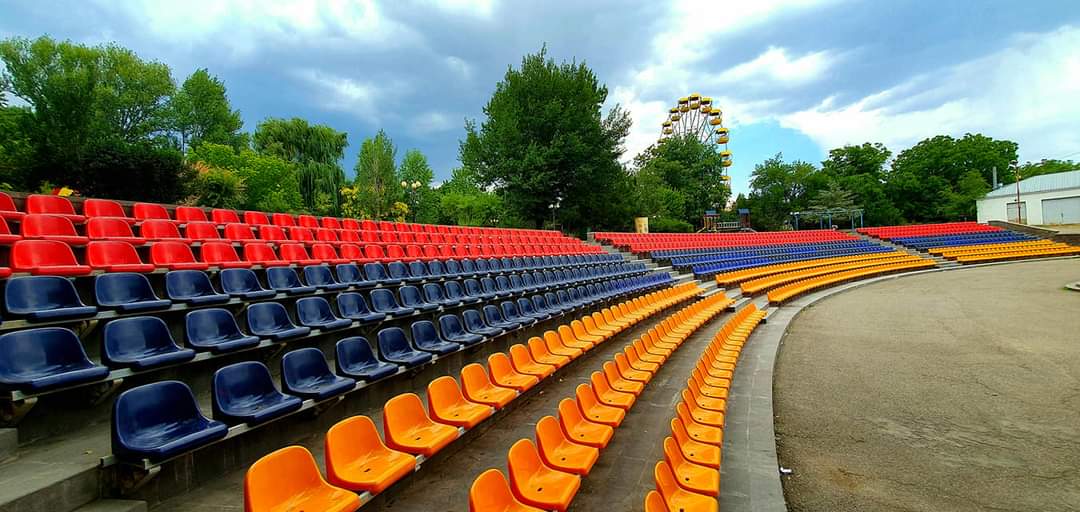 Կազմեց՝ համայնքի ղեկավար Դավիթ ՀարությունյանըԵղեգնաձոր 2023ՆերածությունՏարեկան աշխատանքային պլանը՝ հետագայում՝ ՏԱՊ-ը համայնքում առկա ֆինանսական, վարչական, մարդկային և սոցիալական ռեսուրսները կամ կապիտալները կառավարելու գործիք է, այն փաստաթուղթ է, որտեղ հստակորեն ներկայացվում են սոցիալական, տնտեսական, մարդկային, բնական և այլ ռեսուրսների ներդրման միջոցով համայնքի զարգացմանն ուղղված՝ տարվա համար ռազմավարությունները, ծրագրերը և միջոցառումները։Եղեգնաձոր համայնքի 2023թ. տարեկան աշխատանքային պլանը (ՏԱՊ) նպատակ ունի արդյունավետ պլանավորման միջոցով բարելավել համայնքում կայացվող որոշումների որակը: Հիմք ունենալով համայնքի հնգամյա զարգացման ծրագիրը՝ ՏԱՊ-ը, որն  ուղղված է հստակեցնելու համայնքի զարգացմանն ուղղված ծրագրերը և միջոցառումները, դրանց իրականացման համար ներդրվող ռեսուրսներն ու ժամկետները: Որպես համայնքի տարեկան ծրագրային փաստաթուղթ, այն նպատակ ունի ներգրավել համայնքի ներքին և արտաքին ներդրողների հնարավորությունները՝ համայնքային խնդիրներն առավել արդյունավետ լուծելու գործում:Եղեգնաձոր համայնքի 2023թ. ՏԱՊ-ը բաղկացած է 5 հիմնական բաժիններից, որոնք կառուցված են ծրագրերի նպատակներից արդյունքներին հասնելու տրամաբանական հենքի վրա: Համայնքի տեսլականը և ոլորտային նպատակները սահմանում են 2023թ. Եղեգնաձոր համայնքում ՏԻՄ-երի լիազորությունների շրջանակներում զարգացման հիմնական ուղղությունները և խթանները։ ՏԱՊ-ում ներկայացվում է նաև համայնքային սեփականություն հանդիսացող գույքի կառավարման տարեկան ծրագիրը՝ պլանավորված գործընթացները և գործողությունները: ՏԱՊ-ում նախատեսված ծրագրերի ֆինանսավորման պլանը սահմանում է ֆինանսավորման այն աղբյուրները, որոնք պետք է ապահովեն դրանց իրականացումը: ՏԱՊ-ի իրականացման արդյունավետությունը նախատեսվում է վերլուծել ըստ մոնիթորինգի և գնահատման պլանի՝ կիսամյակային և տարեկան կտրվածքով:Համայնքի տեսլականը և ոլորտային նպատակներըՀամայնքի տեսլականը՝Եղեգնաձոր համայնքը կդառնա բարեկարգ, կանաչապատ և զբոսաշրջային ենթակառուցվածքներով զարգացած համայնք, որտեղ բնակչության գերակշիռ մասը կունենա զբաղվածություն և բավարար կենսապայմաններ: Համայնքում գործարարության և ներդրումների համար կստեղծվի բարենպաստ միջավայր։  Աղյուսակ 1․ Համայնքի կայուն զարգացման ցուցանիշներըԱղյուսակ 2․Համայնքի ոլորտային նպատակներըՀամայնքի 2023 թ. ծրագրերի ցանկը և տրամաբանական հենքերը (ըստ ոլորտների)Աղյուսակ 3․ ՏԱՊ-ի ծրագրերը, որոնք ապահովված են համապատասխան ֆինանսական միջոցներով Աղյուսակ 4․ ՏԱՊ-ի ծրագրերը, որոնք ապահովված չեն համապատասխան ֆինանսական միջոցներով 
Աղյուսակ 5․ ՏԱՊ-ով նախատեսված ծրագրերի տրամաբանական հենքերը՝ ըստ համայնքի ղեկավարի լիազորությունների ոլորտների
Համայնքային գույքի կառավարման 2023 թ. ԾրագիրըԱղյուսակ 6․ Համայնքի սեփականություն հանդիսացող գույքի կառավարման 2023թ. ծրագիրըՀամայնքի ՏԱՊ-ի ֆինանսավորման պլանըԱղյուսակ 7․ ՏԱՊ-ի ֆինանսավորման պլանը՝ ըստ համայնքի ղեկավարի լիազորությունների ոլորտներիՀամայնքի ՏԱՊ-ի մոնիթորինգի և գնահատման պլանըՑուցանիշԵլակետային արժեքԹիրախային արժեքՀամայնքի բյուջեի սեփական եկամուտների տեսակարար կշիռն ընդհանուր եկամուտների մեջ (%)3135Համայնքում հաշվառված բնակիչների ընդհանուր թիվը (մարդ)2054120650Համայնքում գործող ՓՄՁ-ների քանակը և դրանցում աշխատատեղերի թիվը (հատ)320/ 1280350/1300Ոլորտային նպատակՎերջնական արդյունքիՎերջնական արդյունքիՎերջնական արդյունքիՑուցանիշԵլակետային արժեքԹիրախային արժեքՈլորտ 1. ԸնդհանուրԱպահովել տեղական ինքնակառավարումը, ունենալ բնակչությանը մատուցվող համայնքային ծառայությունների արդյունավետ և թափանցիկ կառավարման համակարգՏԻՄ-երի կողմից ընդունված որոշումների հասանելիությունը բնակիչներին, %90100Ոլորտ 2.  Արտակարգ իրավիճակներից բնակչության պաշտպանություն և քաղաքացիական պաշտպանության կազմակերպումԿազմակերպել բնակիչների պաշտպանությունըՈւսումնական վարժանքների իրականացման քանակ % Բարեկարգված և կահավորված ապաստարանների քանակ %12121716Ոլորտ 3. Քաղաքաշինություն և կոմունալ տնտեսություն Կազմակերպել համայնքի քաղաքաշինական նորմերի, համայնքային գույքի և ենթակառուցվածքների, հանրային վայրերի պահպանումն ու զարգացումը Աղբահանության ծառայությունից օգտվողների տեսակարար կշիռը ընդհանուրի կազմում, %Խաղահրապարակներ ունեցող շենքերի տեսակարար կշիռը ընդհանուրի կազմում, %   Ջրամատակարարման    համակարգերում խափանումների թվի նվազեցում, %754080956085Ոլորտ 4. ՀողօգտագործումՆպաստել չօգտագործվող հողերի նպատակային օգտագործմանը Հողօգտագործողների թվի տեսակարար կշիռը  ընդհանուրի կազմում,%1015Ոլորտ 5. Տրանսպորտ  Կազմակերպել համայնքային ճանապարհների պահպանումը և շահագործումըՀամայնքային ենթակայության ճանապարհների սպասարկման և շահագործման որակըբավարարԲավարարՈլորտ 6. Կրթություն  Կազմակերպել  նախադպրոցական կրթության  և  արտադպրոցական դաստիարակության  որակյալ ծառայությունների մատուցումըՄատուցվող նախադպրոցական կրթության ծառայությունից օգտվողների տեսակարար կշիռը նախադպրոցական տարիքի երեխաների մեջ, %7585Ոլորտ 7. Մշակույթ և երիտասարդության հետ տարվող աշխատանքներ  Կազմակերպել համայնքի մշակութային կյանքը, խթանել միջոցառումներին բնակիչների ակտիվ մասնակցությունը Համայնքի մշակութային նախաձեռնություններին  բնակիչների մասնակցությունը, %5070Ոլորտ 8. Ֆիզիկական կուլտուրա և սպորտ,Կազմակերպել համայնքի բնակիչների մարզական կյանքը, խթանել միջոցառումներին բնակիչների ակտիվ մասնակցությունը Մատուցվող արտադպրոցական կրթության ծառայությունից օգտվողների տեսակարար կշիռը նախադպրոցական տարիքի երեխաների մեջ, %2024Ոլորտ 9. Սոցիալական պաշտպանությունԱջակցել համայնքի կարիքավոր ընտանիքներինՀամայնքի կողմից սոցիալական աջակցություն ստացող ընտանիքների տեսակարար կշիռը սոցիալապես կարիքավոր ընտանիքների ընդհանուր թվի մեջ, %8085Ոլորտ 10. Գյուղատնտեսություն  Նպաստել համայնքում գյուղատնտեսության զարգացմանըՄշակվող հողատարածքների տեսակարար կշիռը ընդհանուր գյուղատնտեսական նշանակության հողերի մեջ,%7590Ոլորտ 11. Տեղական ինքնակառավարմանը բնակիչների մասնակցությունԲարձրացնել բնակիչների մասնակցությունը ՏԻ համակարգումՀամայնքի ավագանու նիստերի բնակչության  մասնակցայնության թիվըՀամայնքի բնակիչների մասնակցությունը հանրային միջոցառումներին 2015008020000Ոլորտ 12. Համայնքում գործարար միջավայրի ստեղծումԽթանել գործարարությունը համայնքումհամայնքում ձեռնարկատիրական գործունեությամբ զբաղվող սուբյեկտների (ձեռնարկությունների և անհատ ձեռներեցների) թիվը380400Ոլորտ 13.  Համայնքում զբոսաշրջության զարգացումՆպաստել համայնքում զբոսաշրջային ենթակառուցվածքների զարգացմանը և բիզնես միջավայրի ստեղծմանընոր բացվող հյուրատների թիվբարեկարգված զբոսաշրջային ենթակառուցվածքների քանակ 5151020Հ/հԾրագրի անվանումըԾրագրի արժեքը (հազ. դրամ)ԲԲՀ-ի բնակավայրըՈլորտ 1. ԸնդհանուրՈլորտ 1. ԸնդհանուրՈլորտ 1. ԸնդհանուրՈլորտ 1. Ընդհանուր1.Կոմունալ տեխնիկայի ձեռքբերում, ավտոպարկի համալրում90000.0Եղեգնաձոր համայնք2.Եղեգնաձոր համայնքի Վերնաշեն բնակավայրի խմելու ջրի ներքին ցանցի վերանորոգում18175.1Վերնաշեն  բնակավայրՈլորտ 5. Աղբահանություն, սանիտարական մաքրում1.Աղբահանություն, սանիտարական մաքրում97380.0Եղեգնաձոր համայնքՈլորտ 6.  Տրանսպորտ  1.Եղեգնաձոր համայնքի Եղեգնաձոր բնակավայրիՄյասնիկյան փողոցի ասֆալտապատում30100.0Եղեգնաձոր բնակավայրՈլորտ 7. Կրթություն 1.Եղեգնաձոր համայնքի արտադպրոցական կրթություն60476.0Եղեգնաձորի համայնք2.Նախադպրոցական կրթություն239914.0Եղեգնաձորի համայնք Ոլորտ 8. Պահպանություն1.Եղեգնաձորի համայնքապետարանի պահպանություն206212.0Եղեգնաձորի համայնքԸնդամենըԸնդամենը742257.1ԸնդհանուրըԸնդհանուրը742257.1Հ/հԾրագրի անվանումըԾրագրի արժեքը (հազ. դրամ)ԲԲՀ-ի բնակավայրըՈլորտ 1. ԸնդհանուրՈլորտ 1. ԸնդհանուրՈլորտ 1. ԸնդհանուրՈլորտ 1. Ընդհանուր1.Եղեգնաձոր համայնքի այգիների բարեկարգում50000.0Եղեգնաձոր, Գլաձոր, Մալիշկա    2.Խաղահրապարակների կառուցում այգիներում և բազմաբնակարան շենքերի բակերում100000.0Եղեգնաձոր, Գլաձոր, Գետափ, Վերնաշեն, Մալիշկա3    3.Եղեգնաձոր համայնքի Եղեգնաձոր բնակավայրի 1941-1945թթ Հայրենական Մեծ պատերազմում զոհվածների հիշատակին նվիրված հուշահամալիրների կից տարածքների բարեկարգման աշխատանքներ7552.33Եղեգնաձոր47Եղեգնաձոր բնակավայրում լուսացույցերի տեղադրումԵղեգնաձորԲնակելի շենքերի արդիականացում    1.Բազմաբնակարան բնակելի շենքերի բակերի բարեկարգում350000.0Եղեգնաձոր    2.Բազմաբնակարան բնակելի շենքերի բակերում, մուտքերում և հարկերում շարժական ցուցիչով ԼԵԴ լույսերի տեղադրում15000.0ԵղեգնաձորՏրանսպորտ     1.Եղեգնաձոր համայնքի Եղեգնաձոր, Գլաձոր, Գետափ, Վերնաշեն և Մալիշկա բնակավայրերի ներհամայնքային փողոցների ասֆալտապատում և/կամ սալիկապատում950000.0Եղեգնաձոր, Գլաձոր, Գետափ, Վերնաշեն, Մալիշկա     2.Մալիշկա բնակավայրի սալիկապատում40000.0Մալիշկա    3.Եղեգնաձոր համայնքի Գետափ   բնակավայրի ներհամայնքային փողոցի ասֆալտապատում262361.0Գետափ4.Եղեգնաձոր համայնքի  Մալիշկա բնակավայրի ներհամայնքային փողոցների ասֆալտապատում121307.5Մալիշկա5.Եղեգնաձոր համայնքի Եղեգնաձոր, Գլաձոր, Գետափ, Վերնաշեն և Մալիշկա բնակավայրերի ներհամայնքային փողոցների լուսավորության ցանցի կառուցում500000.0Եղեգնաձոր, Գլաձոր, Գետափ, Վերնաշեն, ՄալիշկաԿրթություն    1.Մալիշկա և Վերնաշեն բնակավայրերիի մշակույթի տների վերանորոգում100000.0Եղեգնաձոր    2.Եղեգնաձոր համայնքի Եղեգնաձոր քաղաքի թիվ 1, Վերնաշեն բնակավայրի, Մալիշկա բնակավայրի թիվ 1 մանկապարտեզների հիմնանորոգում800000.0ԵղեգնաձորՎերնաշենՄալիշկա    3.Եղեգնաձոր համայնքի՝ Եղեգնաձոր բնակավայրի թիվ 2 և թիվ 5 մանկապարտեզների բակերի բարեկարգման աշխատանքներ36349.1Եղեգնաձոր բնակավայր   4.Եղեգնաձոր քաղաքի մարզադպրոցի և մանկապատանեկան ստեղծագործական կենտրոնի հիմնանորոգում400000.0ԵղեգնաձորՈռոգման ցանցերի արդիականացումԵղեգնաձոր համայնքի Եղեգնաձոր, Մալիշկա, Գետափ, Գլաձոր և Վերնաշեն բնակավայրերի ոռոգման ցանցերի հիմնանորոգում121760.8Եղեգնաձոր, Մալիշկա, Գետափ, Գլաձոր և Վերնաշեն բնակավայրերԸնդամենըԸնդամենը3847535.73Ամփոփ նկարագիրԱմփոփ նկարագիրԱմփոփ նկարագիրԱմփոփ նկարագիրԱրդյունքային ցուցանիշներԱրդյունքային ցուցանիշներԱրդյունքային ցուցանիշներԱրդյունքային ցուցանիշներԱրդյունքային ցուցանիշներՏեղեկատվության աղբյուրներՏեղեկատվության աղբյուրներՏեղեկատվության աղբյուրներՏեղեկատվության աղբյուրներՊատասխանատուՊատասխանատուՊատասխանատուՊատասխանատուՊատասխանատուԺամկետԺամկետԺամկետՌիսկերՌիսկերՌիսկերՌիսկերՈլորտ 1. Ընդհանուր Ոլորտ 1. Ընդհանուր Ոլորտ 1. Ընդհանուր Ոլորտ 1. Ընդհանուր Ոլորտ 1. Ընդհանուր Ոլորտ 1. Ընդհանուր Ոլորտ 1. Ընդհանուր Ոլորտ 1. Ընդհանուր Ոլորտ 1. Ընդհանուր Ոլորտ 1. Ընդհանուր Ոլորտ 1. Ընդհանուր Ոլորտ 1. Ընդհանուր Ոլորտ 1. Ընդհանուր Ոլորտ 1. Ընդհանուր Ոլորտ 1. Ընդհանուր Ոլորտ 1. Ընդհանուր Ոլորտ 1. Ընդհանուր Ոլորտ 1. Ընդհանուր Ոլորտ 1. Ընդհանուր Ոլորտ 1. Ընդհանուր Ոլորտ 1. Ընդհանուր Ոլորտ 1. Ընդհանուր Ոլորտ 1. Ընդհանուր Ոլորտ 1. Ընդհանուր Ոլորտ 1. Ընդհանուր Ոլորտի նպատակ.Ապահովել տեղական ինքնակառավարումը, ունենալ բնակչությանը մատուցվող համայնքային ծառայությունների արդյունավետ և թափանցիկ կառավարման համակարգկազմակերպել համայնքային գույքի կառավարումը, նպատակային օգտագործումըՈլորտի նպատակ.Ապահովել տեղական ինքնակառավարումը, ունենալ բնակչությանը մատուցվող համայնքային ծառայությունների արդյունավետ և թափանցիկ կառավարման համակարգկազմակերպել համայնքային գույքի կառավարումը, նպատակային օգտագործումըՈլորտի նպատակ.Ապահովել տեղական ինքնակառավարումը, ունենալ բնակչությանը մատուցվող համայնքային ծառայությունների արդյունավետ և թափանցիկ կառավարման համակարգկազմակերպել համայնքային գույքի կառավարումը, նպատակային օգտագործումըՈլորտի նպատակ.Ապահովել տեղական ինքնակառավարումը, ունենալ բնակչությանը մատուցվող համայնքային ծառայությունների արդյունավետ և թափանցիկ կառավարման համակարգկազմակերպել համայնքային գույքի կառավարումը, նպատակային օգտագործումըՈլորտի ազդեցության (վերջնական արդյունքի) ցուցանիշՏԻՄ-երի կողմից ընդունված որոշումների հասանելիությունը բնակիչներին, 100%Սեփական եկամուտների տեսակարար կշիռը համայնքի բյուջեի ընդհանուր մուտքերի կազմում,30 %Ոլորտի ազդեցության (վերջնական արդյունքի) ցուցանիշՏԻՄ-երի կողմից ընդունված որոշումների հասանելիությունը բնակիչներին, 100%Սեփական եկամուտների տեսակարար կշիռը համայնքի բյուջեի ընդհանուր մուտքերի կազմում,30 %Ոլորտի ազդեցության (վերջնական արդյունքի) ցուցանիշՏԻՄ-երի կողմից ընդունված որոշումների հասանելիությունը բնակիչներին, 100%Սեփական եկամուտների տեսակարար կշիռը համայնքի բյուջեի ընդհանուր մուտքերի կազմում,30 %Ոլորտի ազդեցության (վերջնական արդյունքի) ցուցանիշՏԻՄ-երի կողմից ընդունված որոշումների հասանելիությունը բնակիչներին, 100%Սեփական եկամուտների տեսակարար կշիռը համայնքի բյուջեի ընդհանուր մուտքերի կազմում,30 %Ոլորտի ազդեցության (վերջնական արդյունքի) ցուցանիշՏԻՄ-երի կողմից ընդունված որոշումների հասանելիությունը բնակիչներին, 100%Սեփական եկամուտների տեսակարար կշիռը համայնքի բյուջեի ընդհանուր մուտքերի կազմում,30 %Համայնքի ղեկավարի հաշվետվություններ,Մոնիթորինգի և գնահատման արդյունքներՀամայնքի ղեկավարի հաշվետվություններ,Մոնիթորինգի և գնահատման արդյունքներՀամայնքի ղեկավարի հաշվետվություններ,Մոնիթորինգի և գնահատման արդյունքներՀամայնքի ղեկավարի հաշվետվություններ,Մոնիթորինգի և գնահատման արդյունքներՀամայնքի ղեկավարի հաշվետվություններ,Մոնիթորինգի և գնահատման արդյունքներՀամայնքի ղեկավարի հաշվետվություններ,Մոնիթորինգի և գնահատման արդյունքներՀամայնքի ղեկավարՀամայնքի ղեկավարՀամայնքի ղեկավար1 տարի1 տարի1 տարիՀամապատաս-խանմարդկային, նյութականևֆինանսականռեսուրսներիանբավարարությունՀամապատաս-խանմարդկային, նյութականևֆինանսականռեսուրսներիանբավարարությունՀամապատաս-խանմարդկային, նյութականևֆինանսականռեսուրսներիանբավարարությունՀամապատաս-խանմարդկային, նյութականևֆինանսականռեսուրսներիանբավարարությունԾրագիր 1.  Ընդհանուր բնույթի համայնքային ծառայությունների արդյունավետ կառավարումԾրագիր 1.  Ընդհանուր բնույթի համայնքային ծառայությունների արդյունավետ կառավարումԾրագիր 1.  Ընդհանուր բնույթի համայնքային ծառայությունների արդյունավետ կառավարումԾրագիր 1.  Ընդհանուր բնույթի համայնքային ծառայությունների արդյունավետ կառավարումԾրագիր 1.  Ընդհանուր բնույթի համայնքային ծառայությունների արդյունավետ կառավարումԾրագիր 1.  Ընդհանուր բնույթի համայնքային ծառայությունների արդյունավետ կառավարումԾրագիր 1.  Ընդհանուր բնույթի համայնքային ծառայությունների արդյունավետ կառավարումԾրագիր 1.  Ընդհանուր բնույթի համայնքային ծառայությունների արդյունավետ կառավարումԾրագիր 1.  Ընդհանուր բնույթի համայնքային ծառայությունների արդյունավետ կառավարումԾրագիր 1.  Ընդհանուր բնույթի համայնքային ծառայությունների արդյունավետ կառավարումԾրագիր 1.  Ընդհանուր բնույթի համայնքային ծառայությունների արդյունավետ կառավարումԾրագիր 1.  Ընդհանուր բնույթի համայնքային ծառայությունների արդյունավետ կառավարումԾրագիր 1.  Ընդհանուր բնույթի համայնքային ծառայությունների արդյունավետ կառավարումԾրագիր 1.  Ընդհանուր բնույթի համայնքային ծառայությունների արդյունավետ կառավարումԾրագիր 1.  Ընդհանուր բնույթի համայնքային ծառայությունների արդյունավետ կառավարումԾրագիր 1.  Ընդհանուր բնույթի համայնքային ծառայությունների արդյունավետ կառավարումԾրագիր 1.  Ընդհանուր բնույթի համայնքային ծառայությունների արդյունավետ կառավարումԾրագիր 1.  Ընդհանուր բնույթի համայնքային ծառայությունների արդյունավետ կառավարումԾրագիր 1.  Ընդհանուր բնույթի համայնքային ծառայությունների արդյունավետ կառավարումԾրագիր 1.  Ընդհանուր բնույթի համայնքային ծառայությունների արդյունավետ կառավարումԾրագիր 1.  Ընդհանուր բնույթի համայնքային ծառայությունների արդյունավետ կառավարումԾրագիր 1.  Ընդհանուր բնույթի համայնքային ծառայությունների արդյունավետ կառավարումԾրագիր 1.  Ընդհանուր բնույթի համայնքային ծառայությունների արդյունավետ կառավարումԾրագիր 1.  Ընդհանուր բնույթի համայնքային ծառայությունների արդյունավետ կառավարումԾրագիր 1.  Ընդհանուր բնույթի համայնքային ծառայությունների արդյունավետ կառավարումԾրագրի նպատակ.Ապահովել համայնքային որակյալ ծառայությունների մատուցումըԾրագրի նպատակ.Ապահովել համայնքային որակյալ ծառայությունների մատուցումըԾրագրի նպատակ.Ապահովել համայնքային որակյալ ծառայությունների մատուցումըԾրագրի նպատակ.Ապահովել համայնքային որակյալ ծառայությունների մատուցումըԾրագրի ազդեցության (վերջնական արդյունքի) ցուցանիշՀամայնքապետարանի աշխատակազմի և համայնքային կազմակերպությունների կողմից մատուցվող ծառայությունների որակը՝ լավՀամայնքապետարանի աշխատակիցների թիվը-74 Ծրագրի ազդեցության (վերջնական արդյունքի) ցուցանիշՀամայնքապետարանի աշխատակազմի և համայնքային կազմակերպությունների կողմից մատուցվող ծառայությունների որակը՝ լավՀամայնքապետարանի աշխատակիցների թիվը-74 Ծրագրի ազդեցության (վերջնական արդյունքի) ցուցանիշՀամայնքապետարանի աշխատակազմի և համայնքային կազմակերպությունների կողմից մատուցվող ծառայությունների որակը՝ լավՀամայնքապետարանի աշխատակիցների թիվը-74 Համայնքի ղեկավարի հաշվետվություններ,համայնքի համացանցային կայք (http://www.yeghegnadzor.am)Համայնքի ղեկավարի հաշվետվություններ,համայնքի համացանցային կայք (http://www.yeghegnadzor.am)Համայնքի ղեկավարի հաշվետվություններ,համայնքի համացանցային կայք (http://www.yeghegnadzor.am)Համայնքի ղեկավարի հաշվետվություններ,համայնքի համացանցային կայք (http://www.yeghegnadzor.am)Համայնքի ղեկավարի հաշվետվություններ,համայնքի համացանցային կայք (http://www.yeghegnadzor.am)Համայնքի ղեկավարի հաշվետվություններ,համայնքի համացանցային կայք (http://www.yeghegnadzor.am)Համայնքի ղեկավարի հաշվետվություններ,համայնքի համացանցային կայք (http://www.yeghegnadzor.am)Համայնքի ղեկավարի հաշվետվություններ,համայնքի համացանցային կայք (http://www.yeghegnadzor.am)Համայնքի ղեկավարի հաշվետվություններ,համայնքի համացանցային կայք (http://www.yeghegnadzor.am)Համայնքի ղեկավարի հաշվետվություններ,համայնքի համացանցային կայք (http://www.yeghegnadzor.am)Աշխատակազմի քարտուղար1 տարի1 տարի1 տարիԲնակիչների վճարունակության ցածր մակարդակԲնակիչների վճարունակության ցածր մակարդակԲնակիչների վճարունակության ցածր մակարդակԲնակիչների վճարունակության ցածր մակարդակՄիջոցառումներ.1.Համակարգչային, մասնագիտական և այլ ծառայությունների ձեռք բերում  2.ՔՍԳ աշխատանքների կազմակերպումՄիջոցառումներ.1.Համակարգչային, մասնագիտական և այլ ծառայությունների ձեռք բերում  2.ՔՍԳ աշխատանքների կազմակերպումՄիջոցառումներ.1.Համակարգչային, մասնագիտական և այլ ծառայությունների ձեռք բերում  2.ՔՍԳ աշխատանքների կազմակերպումՄիջոցառումներ.1.Համակարգչային, մասնագիտական և այլ ծառայությունների ձեռք բերում  2.ՔՍԳ աշխատանքների կազմակերպումԵլքի ցուցանիշներ (քանակ, որակ, ժամկետ)Հարկերի հաշվարկման բազաներում անճշտությունների նվազեցում- 10%ՀԿՏ համակարգի, պաշտոնական կայքի շահագործում –այոՍեփական եկամուտների հավաքագրման մակարդակը –100% ՔՍԳ կողմից մատուցվող ծառայությունների թիվը -66Ավագանու նիստերի թիվը - 11Ծառայություններ մատուցող համայնքային կառույցների թիվը –14Ելքի ցուցանիշներ (քանակ, որակ, ժամկետ)Հարկերի հաշվարկման բազաներում անճշտությունների նվազեցում- 10%ՀԿՏ համակարգի, պաշտոնական կայքի շահագործում –այոՍեփական եկամուտների հավաքագրման մակարդակը –100% ՔՍԳ կողմից մատուցվող ծառայությունների թիվը -66Ավագանու նիստերի թիվը - 11Ծառայություններ մատուցող համայնքային կառույցների թիվը –14Ելքի ցուցանիշներ (քանակ, որակ, ժամկետ)Հարկերի հաշվարկման բազաներում անճշտությունների նվազեցում- 10%ՀԿՏ համակարգի, պաշտոնական կայքի շահագործում –այոՍեփական եկամուտների հավաքագրման մակարդակը –100% ՔՍԳ կողմից մատուցվող ծառայությունների թիվը -66Ավագանու նիստերի թիվը - 11Ծառայություններ մատուցող համայնքային կառույցների թիվը –14Եղեգնաձորի համայնքապետարան,«ՏՀԶՎԿ» ՀԿ, VX SoftԵղեգնաձորի համայնքապետարան,«ՏՀԶՎԿ» ՀԿ, VX SoftԵղեգնաձորի համայնքապետարան,«ՏՀԶՎԿ» ՀԿ, VX SoftԵղեգնաձորի համայնքապետարան,«ՏՀԶՎԿ» ՀԿ, VX SoftԵղեգնաձորի համայնքապետարան,«ՏՀԶՎԿ» ՀԿ, VX SoftԵղեգնաձորի համայնքապետարան,«ՏՀԶՎԿ» ՀԿ, VX SoftԵղեգնաձորի համայնքապետարան,«ՏՀԶՎԿ» ՀԿ, VX SoftԵղեգնաձորի համայնքապետարան,«ՏՀԶՎԿ» ՀԿ, VX SoftԵղեգնաձորի համայնքապետարան,«ՏՀԶՎԿ» ՀԿ, VX SoftԵղեգնաձորի համայնքապետարան,«ՏՀԶՎԿ» ՀԿ, VX SoftԱշխատակազմի քարտուղար1 տարի1 տարի1 տարիԲնակիչների վճարունակության ցածր մակարդակԲնակիչների վճարունակության ցածր մակարդակԲնակիչների վճարունակության ցածր մակարդակԲնակիչների վճարունակության ցածր մակարդակԾրագիր 2. Համայնքային գույքի կառավարումԾրագիր 2. Համայնքային գույքի կառավարումԾրագիր 2. Համայնքային գույքի կառավարումԾրագիր 2. Համայնքային գույքի կառավարումԾրագիր 2. Համայնքային գույքի կառավարումԾրագիր 2. Համայնքային գույքի կառավարումԾրագիր 2. Համայնքային գույքի կառավարումԾրագիր 2. Համայնքային գույքի կառավարումԾրագիր 2. Համայնքային գույքի կառավարումԾրագիր 2. Համայնքային գույքի կառավարումԾրագիր 2. Համայնքային գույքի կառավարումԾրագիր 2. Համայնքային գույքի կառավարումԾրագիր 2. Համայնքային գույքի կառավարումԾրագիր 2. Համայնքային գույքի կառավարումԾրագիր 2. Համայնքային գույքի կառավարումԾրագիր 2. Համայնքային գույքի կառավարումԾրագիր 2. Համայնքային գույքի կառավարումԾրագիր 2. Համայնքային գույքի կառավարումԾրագիր 2. Համայնքային գույքի կառավարումԾրագիր 2. Համայնքային գույքի կառավարումԾրագիր 2. Համայնքային գույքի կառավարումԾրագիր 2. Համայնքային գույքի կառավարումԾրագիր 2. Համայնքային գույքի կառավարումԾրագիր 2. Համայնքային գույքի կառավարումԾրագիր 2. Համայնքային գույքի կառավարումԾրագրի նպատակ.Համայնքային գույքի արդյունավետ և նպատակային կառավարումԾրագրի նպատակ.Համայնքային գույքի արդյունավետ և նպատակային կառավարումԾրագրի նպատակ.Համայնքային գույքի արդյունավետ և նպատակային կառավարումԾրագրի ազդեցության (վերջնական արդյունքի) ցուցանիշՀամայնքի գույքի կառավարումից առաջացած  եկամուտների ավելացում – 0.3%Ծրագրի ազդեցության (վերջնական արդյունքի) ցուցանիշՀամայնքի գույքի կառավարումից առաջացած  եկամուտների ավելացում – 0.3%Ծրագրի ազդեցության (վերջնական արդյունքի) ցուցանիշՀամայնքի գույքի կառավարումից առաջացած  եկամուտների ավելացում – 0.3%Ծրագրի ազդեցության (վերջնական արդյունքի) ցուցանիշՀամայնքի գույքի կառավարումից առաջացած  եկամուտների ավելացում – 0.3%Ծրագրի ազդեցության (վերջնական արդյունքի) ցուցանիշՀամայնքի գույքի կառավարումից առաջացած  եկամուտների ավելացում – 0.3%Ծրագրի ազդեցության (վերջնական արդյունքի) ցուցանիշՀամայնքի գույքի կառավարումից առաջացած  եկամուտների ավելացում – 0.3%Մրցույթների և աճուրդների մասին հայտարարություններ,  արձանագրություններ,մոնիթորինգի և գնահատման արդյունքներՄրցույթների և աճուրդների մասին հայտարարություններ,  արձանագրություններ,մոնիթորինգի և գնահատման արդյունքներՀամայնքի ղեկավարՀամայնքի ղեկավարՀամայնքի ղեկավարՀամայնքի ղեկավարՀամայնքի ղեկավարՀամայնքի ղեկավարՀամայնքի ղեկավար1 տարի1 տարի1 տարիԱճուրդների,  մրցույթների մասնակիցների բացակայությունԱճուրդների,  մրցույթների մասնակիցների բացակայությունԱճուրդների,  մրցույթների մասնակիցների բացակայությունԱճուրդների,  մրցույթների մասնակիցների բացակայությունՄիջոցառումներ.1.Համայնքի հողատարածքների վարձակալությանմրցույթներիև աճուրդ-վաճառքներիկազմակերպումՄիջոցառումներ.1.Համայնքի հողատարածքների վարձակալությանմրցույթներիև աճուրդ-վաճառքներիկազմակերպումՄիջոցառումներ.1.Համայնքի հողատարածքների վարձակալությանմրցույթներիև աճուրդ-վաճառքներիկազմակերպումԵլքի ցուցանիշներ (քանակ, որակ, ժամկետ)Ակնկալվող եկամուտներ14 000.0 դրամՀամայնքի գույքի կառավարման թափանցիկության ապահովում –առկա էՄուտքի ցուցանիշներ (ներդրված ռեսուրսներ)Օտարվող համայնքային հողեր, 21.5 հաԵլքի ցուցանիշներ (քանակ, որակ, ժամկետ)Ակնկալվող եկամուտներ14 000.0 դրամՀամայնքի գույքի կառավարման թափանցիկության ապահովում –առկա էՄուտքի ցուցանիշներ (ներդրված ռեսուրսներ)Օտարվող համայնքային հողեր, 21.5 հաԵլքի ցուցանիշներ (քանակ, որակ, ժամկետ)Ակնկալվող եկամուտներ14 000.0 դրամՀամայնքի գույքի կառավարման թափանցիկության ապահովում –առկա էՄուտքի ցուցանիշներ (ներդրված ռեսուրսներ)Օտարվող համայնքային հողեր, 21.5 հաԵլքի ցուցանիշներ (քանակ, որակ, ժամկետ)Ակնկալվող եկամուտներ14 000.0 դրամՀամայնքի գույքի կառավարման թափանցիկության ապահովում –առկա էՄուտքի ցուցանիշներ (ներդրված ռեսուրսներ)Օտարվող համայնքային հողեր, 21.5 հաԵլքի ցուցանիշներ (քանակ, որակ, ժամկետ)Ակնկալվող եկամուտներ14 000.0 դրամՀամայնքի գույքի կառավարման թափանցիկության ապահովում –առկա էՄուտքի ցուցանիշներ (ներդրված ռեսուրսներ)Օտարվող համայնքային հողեր, 21.5 հաԵլքի ցուցանիշներ (քանակ, որակ, ժամկետ)Ակնկալվող եկամուտներ14 000.0 դրամՀամայնքի գույքի կառավարման թափանցիկության ապահովում –առկա էՄուտքի ցուցանիշներ (ներդրված ռեսուրսներ)Օտարվող համայնքային հողեր, 21.5 հաԵղեգնաձորի համայնքապետարանԵղեգնաձորի համայնքապետարանՀամայնքի ղեկավարի տեղակալՀամայնքի ղեկավարի տեղակալՀամայնքի ղեկավարի տեղակալՀամայնքի ղեկավարի տեղակալՀամայնքի ղեկավարի տեղակալՀամայնքի ղեկավարի տեղակալՀամայնքի ղեկավարի տեղակալ1 տարի1 տարի1 տարիԱճուրդների,  մրցույթների մասնակիցների բացակայությունԱճուրդների,  մրցույթների մասնակիցների բացակայությունԱճուրդների,  մրցույթների մասնակիցների բացակայությունԱճուրդների,  մրցույթների մասնակիցների բացակայությունՈլորտ 4. Քաղաքաշինություն  և  կոմունալ  տնտեսությունՈլորտ 4. Քաղաքաշինություն  և  կոմունալ  տնտեսությունՈլորտ 4. Քաղաքաշինություն  և  կոմունալ  տնտեսությունՈլորտ 4. Քաղաքաշինություն  և  կոմունալ  տնտեսությունՈլորտ 4. Քաղաքաշինություն  և  կոմունալ  տնտեսությունՈլորտ 4. Քաղաքաշինություն  և  կոմունալ  տնտեսությունՈլորտ 4. Քաղաքաշինություն  և  կոմունալ  տնտեսությունՈլորտ 4. Քաղաքաշինություն  և  կոմունալ  տնտեսությունՈլորտ 4. Քաղաքաշինություն  և  կոմունալ  տնտեսությունՈլորտ 4. Քաղաքաշինություն  և  կոմունալ  տնտեսությունՈլորտ 4. Քաղաքաշինություն  և  կոմունալ  տնտեսությունՈլորտ 4. Քաղաքաշինություն  և  կոմունալ  տնտեսությունՈլորտ 4. Քաղաքաշինություն  և  կոմունալ  տնտեսությունՈլորտ 4. Քաղաքաշինություն  և  կոմունալ  տնտեսությունՈլորտ 4. Քաղաքաշինություն  և  կոմունալ  տնտեսությունՈլորտ 4. Քաղաքաշինություն  և  կոմունալ  տնտեսությունՈլորտ 4. Քաղաքաշինություն  և  կոմունալ  տնտեսությունՈլորտ 4. Քաղաքաշինություն  և  կոմունալ  տնտեսությունՈլորտ 4. Քաղաքաշինություն  և  կոմունալ  տնտեսությունՈլորտ 4. Քաղաքաշինություն  և  կոմունալ  տնտեսությունՈլորտ 4. Քաղաքաշինություն  և  կոմունալ  տնտեսությունՈլորտ 4. Քաղաքաշինություն  և  կոմունալ  տնտեսությունՈլորտ 4. Քաղաքաշինություն  և  կոմունալ  տնտեսությունՈլորտ 4. Քաղաքաշինություն  և  կոմունալ  տնտեսությունՈլորտ 4. Քաղաքաշինություն  և  կոմունալ  տնտեսությունՈլորտի նպատակներ.Կազմակերպել համայնքի քաղաքաշինական նորմերի, համայնքային գույքի և ենթակառուցվածքների, հանրային վայրերի պահպանումն ու զարգացումը Ոլորտի նպատակներ.Կազմակերպել համայնքի քաղաքաշինական նորմերի, համայնքային գույքի և ենթակառուցվածքների, հանրային վայրերի պահպանումն ու զարգացումը Ոլորտի ազդեցության (վերջնական արդյունքի) ցուցանիշԱղբահանության ծառայությունից օգտվող բնակիչների  տեսակարար կշիռը ընդհանուրի կազմում 80%Ջրամատակարարման համակարգերում խափանումների թվի նվազեցում, 10%Ոլորտի ազդեցության (վերջնական արդյունքի) ցուցանիշԱղբահանության ծառայությունից օգտվող բնակիչների  տեսակարար կշիռը ընդհանուրի կազմում 80%Ջրամատակարարման համակարգերում խափանումների թվի նվազեցում, 10%Ոլորտի ազդեցության (վերջնական արդյունքի) ցուցանիշԱղբահանության ծառայությունից օգտվող բնակիչների  տեսակարար կշիռը ընդհանուրի կազմում 80%Ջրամատակարարման համակարգերում խափանումների թվի նվազեցում, 10%Ոլորտի ազդեցության (վերջնական արդյունքի) ցուցանիշԱղբահանության ծառայությունից օգտվող բնակիչների  տեսակարար կշիռը ընդհանուրի կազմում 80%Ջրամատակարարման համակարգերում խափանումների թվի նվազեցում, 10%Ոլորտի ազդեցության (վերջնական արդյունքի) ցուցանիշԱղբահանության ծառայությունից օգտվող բնակիչների  տեսակարար կշիռը ընդհանուրի կազմում 80%Ջրամատակարարման համակարգերում խափանումների թվի նվազեցում, 10%Ոլորտի ազդեցության (վերջնական արդյունքի) ցուցանիշԱղբահանության ծառայությունից օգտվող բնակիչների  տեսակարար կշիռը ընդհանուրի կազմում 80%Ջրամատակարարման համակարգերում խափանումների թվի նվազեցում, 10%Ոլորտի ազդեցության (վերջնական արդյունքի) ցուցանիշԱղբահանության ծառայությունից օգտվող բնակիչների  տեսակարար կշիռը ընդհանուրի կազմում 80%Ջրամատակարարման համակարգերում խափանումների թվի նվազեցում, 10%Ոլորտի ազդեցության (վերջնական արդյունքի) ցուցանիշԱղբահանության ծառայությունից օգտվող բնակիչների  տեսակարար կշիռը ընդհանուրի կազմում 80%Ջրամատակարարման համակարգերում խափանումների թվի նվազեցում, 10%Համայնքի ղեկավարի հաշվետվություններ,Մոնիթորինգի և գնահատման արդյունքներՀամայնքի ղեկավարի հաշվետվություններ,Մոնիթորինգի և գնահատման արդյունքներՀամայնքի ղեկավարՀամայնքի ղեկավարՀամայնքի ղեկավարՀամայնքի ղեկավարՀամայնքի ղեկավարՀամայնքի ղեկավար1 տարի1 տարի1 տարի1 տարիԴոնոր կազմակերպու-թյան կողմից ֆինանսավորման ուշացումԴոնոր կազմակերպու-թյան կողմից ֆինանսավորման ուշացումԴոնոր կազմակերպու-թյան կողմից ֆինանսավորման ուշացումԾրագիր 1. Աղբահանության և սանիտարական  մաքրման  իրականացումԲնակավայրերը՝ բոլորըԾրագիր 1. Աղբահանության և սանիտարական  մաքրման  իրականացումԲնակավայրերը՝ բոլորըԾրագիր 1. Աղբահանության և սանիտարական  մաքրման  իրականացումԲնակավայրերը՝ բոլորըԾրագիր 1. Աղբահանության և սանիտարական  մաքրման  իրականացումԲնակավայրերը՝ բոլորըԾրագիր 1. Աղբահանության և սանիտարական  մաքրման  իրականացումԲնակավայրերը՝ բոլորըԾրագիր 1. Աղբահանության և սանիտարական  մաքրման  իրականացումԲնակավայրերը՝ բոլորըԾրագիր 1. Աղբահանության և սանիտարական  մաքրման  իրականացումԲնակավայրերը՝ բոլորըԾրագիր 1. Աղբահանության և սանիտարական  մաքրման  իրականացումԲնակավայրերը՝ բոլորըԾրագիր 1. Աղբահանության և սանիտարական  մաքրման  իրականացումԲնակավայրերը՝ բոլորըԾրագիր 1. Աղբահանության և սանիտարական  մաքրման  իրականացումԲնակավայրերը՝ բոլորըԾրագիր 1. Աղբահանության և սանիտարական  մաքրման  իրականացումԲնակավայրերը՝ բոլորըԾրագիր 1. Աղբահանության և սանիտարական  մաքրման  իրականացումԲնակավայրերը՝ բոլորըԾրագիր 1. Աղբահանության և սանիտարական  մաքրման  իրականացումԲնակավայրերը՝ բոլորըԾրագիր 1. Աղբահանության և սանիտարական  մաքրման  իրականացումԲնակավայրերը՝ բոլորըԾրագիր 1. Աղբահանության և սանիտարական  մաքրման  իրականացումԲնակավայրերը՝ բոլորըԾրագիր 1. Աղբահանության և սանիտարական  մաքրման  իրականացումԲնակավայրերը՝ բոլորըԾրագիր 1. Աղբահանության և սանիտարական  մաքրման  իրականացումԲնակավայրերը՝ բոլորըԾրագիր 1. Աղբահանության և սանիտարական  մաքրման  իրականացումԲնակավայրերը՝ բոլորըԾրագիր 1. Աղբահանության և սանիտարական  մաքրման  իրականացումԲնակավայրերը՝ բոլորըԾրագիր 1. Աղբահանության և սանիտարական  մաքրման  իրականացումԲնակավայրերը՝ բոլորըԾրագիր 1. Աղբահանության և սանիտարական  մաքրման  իրականացումԲնակավայրերը՝ բոլորըԾրագիր 1. Աղբահանության և սանիտարական  մաքրման  իրականացումԲնակավայրերը՝ բոլորըԾրագիր 1. Աղբահանության և սանիտարական  մաքրման  իրականացումԲնակավայրերը՝ բոլորըԾրագիր 1. Աղբահանության և սանիտարական  մաքրման  իրականացումԲնակավայրերը՝ բոլորըԾրագիր 1. Աղբահանության և սանիտարական  մաքրման  իրականացումԲնակավայրերը՝ բոլորըԾրագրի նպատակ.Ապահովել համայնքի բնակավայրում աղբահանության և սանիտարական մաքրման որակյալ և մատչելի ծառայությունների մատուցումը և շրջակա միջավայրի մաքրությունըԾրագրի նպատակ.Ապահովել համայնքի բնակավայրում աղբահանության և սանիտարական մաքրման որակյալ և մատչելի ծառայությունների մատուցումը և շրջակա միջավայրի մաքրությունըԾրագրի նպատակ.Ապահովել համայնքի բնակավայրում աղբահանության և սանիտարական մաքրման որակյալ և մատչելի ծառայությունների մատուցումը և շրջակա միջավայրի մաքրությունըԾրագրի նպատակ.Ապահովել համայնքի բնակավայրում աղբահանության և սանիտարական մաքրման որակյալ և մատչելի ծառայությունների մատուցումը և շրջակա միջավայրի մաքրությունըԾրագրի նպատակ.Ապահովել համայնքի բնակավայրում աղբահանության և սանիտարական մաքրման որակյալ և մատչելի ծառայությունների մատուցումը և շրջակա միջավայրի մաքրությունըԾրագրի ազդեցության (վերջնական արդյունքի) ցուցանիշԱղբահանության ծառայության որակը - լավԾրագրի ազդեցության (վերջնական արդյունքի) ցուցանիշԱղբահանության ծառայության որակը - լավԾրագրի ազդեցության (վերջնական արդյունքի) ցուցանիշԱղբահանության ծառայության որակը - լավԾրագրի ազդեցության (վերջնական արդյունքի) ցուցանիշԱղբահանության ծառայության որակը - լավՀամայնքի ղեկավարի հաշվետվություններ,մոնիթորինգի և գնահատման արդյունքներՀամայնքի ղեկավարի հաշվետվություններ,մոնիթորինգի և գնահատման արդյունքներՀամայնքի ղեկավարի հաշվետվություններ,մոնիթորինգի և գնահատման արդյունքներՀամայնքի ղեկավարի հաշվետվություններ,մոնիթորինգի և գնահատման արդյունքներՀամայնքի ղեկավարի տեղակալՀամայնքի ղեկավարի տեղակալՀամայնքի ղեկավարի տեղակալՀամայնքի ղեկավարի տեղակալՀամայնքի ղեկավարի տեղակալ1 տարի1 տարի1 տարիԴոնոր կազմակերպու-թյան կողմից ֆինանսավորման ուշացումԴոնոր կազմակերպու-թյան կողմից ֆինանսավորման ուշացումԴոնոր կազմակերպու-թյան կողմից ֆինանսավորման ուշացումԴոնոր կազմակերպու-թյան կողմից ֆինանսավորման ուշացումՄիջոցառումներ.Աղբահանության և սանիտարական մաքրման ծառայությունների մատուցում «Եղեգնաձոր համայնքային տնտեսություն» ՀՈԱԿ -ի միջոցով Միջոցառումներ.Աղբահանության և սանիտարական մաքրման ծառայությունների մատուցում «Եղեգնաձոր համայնքային տնտեսություն» ՀՈԱԿ -ի միջոցով Միջոցառումներ.Աղբահանության և սանիտարական մաքրման ծառայությունների մատուցում «Եղեգնաձոր համայնքային տնտեսություն» ՀՈԱԿ -ի միջոցով Միջոցառումներ.Աղբահանության և սանիտարական մաքրման ծառայությունների մատուցում «Եղեգնաձոր համայնքային տնտեսություն» ՀՈԱԿ -ի միջոցով Միջոցառումներ.Աղբահանության և սանիտարական մաքրման ծառայությունների մատուցում «Եղեգնաձոր համայնքային տնտեսություն» ՀՈԱԿ -ի միջոցով Ելքի ցուցանիշներ (քանակ, որակ, ժամկետ)Աղբահանությունից օգտվող  բնակիչների թիվը- 10127Եղեգնաձոր բնակավայր -4542Մալիշկա բնակավայր-  2382Գլաձոր բնակավայր-1472Վերնաշեն բնակավայր-617Գետափ բնակավայր-1114Աղբահանությունից օգտվող տնտեսվարող սուբյեկտների թիվը -544Եղեգնաձոր բնակավայր- 508Մալիշկա բնակավայր-   7Գլաձոր բնակավայր-12Վերնաշեն բնակավայր-6Գետափ բնակավայր-11Շաբաթօրյակների թիվը -1Աղբահանության հաճախականությունը /շաբաթական/ - 6 օրԱղբահանությունը կազմակերպվում է ըստ սահմանված ժամանակացույցի-այոՄուտքի ցուցանիշներ (ներդրված ռեսուրսներ)Միջոցառումներում ընդգրկված աշխատակիցների թիվը-40 Տեխնիկական միավոր-5 Ելքի ցուցանիշներ (քանակ, որակ, ժամկետ)Աղբահանությունից օգտվող  բնակիչների թիվը- 10127Եղեգնաձոր բնակավայր -4542Մալիշկա բնակավայր-  2382Գլաձոր բնակավայր-1472Վերնաշեն բնակավայր-617Գետափ բնակավայր-1114Աղբահանությունից օգտվող տնտեսվարող սուբյեկտների թիվը -544Եղեգնաձոր բնակավայր- 508Մալիշկա բնակավայր-   7Գլաձոր բնակավայր-12Վերնաշեն բնակավայր-6Գետափ բնակավայր-11Շաբաթօրյակների թիվը -1Աղբահանության հաճախականությունը /շաբաթական/ - 6 օրԱղբահանությունը կազմակերպվում է ըստ սահմանված ժամանակացույցի-այոՄուտքի ցուցանիշներ (ներդրված ռեսուրսներ)Միջոցառումներում ընդգրկված աշխատակիցների թիվը-40 Տեխնիկական միավոր-5 Ելքի ցուցանիշներ (քանակ, որակ, ժամկետ)Աղբահանությունից օգտվող  բնակիչների թիվը- 10127Եղեգնաձոր բնակավայր -4542Մալիշկա բնակավայր-  2382Գլաձոր բնակավայր-1472Վերնաշեն բնակավայր-617Գետափ բնակավայր-1114Աղբահանությունից օգտվող տնտեսվարող սուբյեկտների թիվը -544Եղեգնաձոր բնակավայր- 508Մալիշկա բնակավայր-   7Գլաձոր բնակավայր-12Վերնաշեն բնակավայր-6Գետափ բնակավայր-11Շաբաթօրյակների թիվը -1Աղբահանության հաճախականությունը /շաբաթական/ - 6 օրԱղբահանությունը կազմակերպվում է ըստ սահմանված ժամանակացույցի-այոՄուտքի ցուցանիշներ (ներդրված ռեսուրսներ)Միջոցառումներում ընդգրկված աշխատակիցների թիվը-40 Տեխնիկական միավոր-5 Ելքի ցուցանիշներ (քանակ, որակ, ժամկետ)Աղբահանությունից օգտվող  բնակիչների թիվը- 10127Եղեգնաձոր բնակավայր -4542Մալիշկա բնակավայր-  2382Գլաձոր բնակավայր-1472Վերնաշեն բնակավայր-617Գետափ բնակավայր-1114Աղբահանությունից օգտվող տնտեսվարող սուբյեկտների թիվը -544Եղեգնաձոր բնակավայր- 508Մալիշկա բնակավայր-   7Գլաձոր բնակավայր-12Վերնաշեն բնակավայր-6Գետափ բնակավայր-11Շաբաթօրյակների թիվը -1Աղբահանության հաճախականությունը /շաբաթական/ - 6 օրԱղբահանությունը կազմակերպվում է ըստ սահմանված ժամանակացույցի-այոՄուտքի ցուցանիշներ (ներդրված ռեսուրսներ)Միջոցառումներում ընդգրկված աշխատակիցների թիվը-40 Տեխնիկական միավոր-5 «Եղեգնաձոր համայնքային տնտեսություն» ՀՈԱԿ«Եղեգնաձոր համայնքային տնտեսություն» ՀՈԱԿ«Եղեգնաձոր համայնքային տնտեսություն» ՀՈԱԿ«Եղեգնաձոր համայնքային տնտեսություն» ՀՈԱԿՀամայնքի ղեկավարի տեղակալ, «Եղեգնաձոր համայնքային տնտեսություն» ՀՈԱԿ-ի տնօրենՀամայնքի ղեկավարի տեղակալ, «Եղեգնաձոր համայնքային տնտեսություն» ՀՈԱԿ-ի տնօրենՀամայնքի ղեկավարի տեղակալ, «Եղեգնաձոր համայնքային տնտեսություն» ՀՈԱԿ-ի տնօրենՀամայնքի ղեկավարի տեղակալ, «Եղեգնաձոր համայնքային տնտեսություն» ՀՈԱԿ-ի տնօրենՀամայնքի ղեկավարի տեղակալ, «Եղեգնաձոր համայնքային տնտեսություն» ՀՈԱԿ-ի տնօրեն1 տարի1 տարի1 տարիՖինանսականռեսուրսներիանբավարարությունՖինանսականռեսուրսներիանբավարարությունՖինանսականռեսուրսներիանբավարարությունՖինանսականռեսուրսներիանբավարարությունԾրագիր 2.  Համայնքի  ենթակառուցվածքների  պահպանում  և  զարգացումԾրագիր 2.  Համայնքի  ենթակառուցվածքների  պահպանում  և  զարգացումԾրագիր 2.  Համայնքի  ենթակառուցվածքների  պահպանում  և  զարգացումԾրագիր 2.  Համայնքի  ենթակառուցվածքների  պահպանում  և  զարգացումԾրագիր 2.  Համայնքի  ենթակառուցվածքների  պահպանում  և  զարգացումԾրագիր 2.  Համայնքի  ենթակառուցվածքների  պահպանում  և  զարգացումԾրագիր 2.  Համայնքի  ենթակառուցվածքների  պահպանում  և  զարգացումԾրագիր 2.  Համայնքի  ենթակառուցվածքների  պահպանում  և  զարգացումԾրագիր 2.  Համայնքի  ենթակառուցվածքների  պահպանում  և  զարգացումԾրագիր 2.  Համայնքի  ենթակառուցվածքների  պահպանում  և  զարգացումԾրագիր 2.  Համայնքի  ենթակառուցվածքների  պահպանում  և  զարգացումԾրագիր 2.  Համայնքի  ենթակառուցվածքների  պահպանում  և  զարգացումԾրագիր 2.  Համայնքի  ենթակառուցվածքների  պահպանում  և  զարգացումԾրագիր 2.  Համայնքի  ենթակառուցվածքների  պահպանում  և  զարգացումԾրագիր 2.  Համայնքի  ենթակառուցվածքների  պահպանում  և  զարգացումԾրագիր 2.  Համայնքի  ենթակառուցվածքների  պահպանում  և  զարգացումԾրագիր 2.  Համայնքի  ենթակառուցվածքների  պահպանում  և  զարգացումԾրագիր 2.  Համայնքի  ենթակառուցվածքների  պահպանում  և  զարգացումԾրագիր 2.  Համայնքի  ենթակառուցվածքների  պահպանում  և  զարգացումԾրագիր 2.  Համայնքի  ենթակառուցվածքների  պահպանում  և  զարգացումԾրագիր 2.  Համայնքի  ենթակառուցվածքների  պահպանում  և  զարգացումԾրագիր 2.  Համայնքի  ենթակառուցվածքների  պահպանում  և  զարգացումԾրագիր 2.  Համայնքի  ենթակառուցվածքների  պահպանում  և  զարգացումԾրագիր 2.  Համայնքի  ենթակառուցվածքների  պահպանում  և  զարգացումԾրագիր 2.  Համայնքի  ենթակառուցվածքների  պահպանում  և  զարգացումԾրագրի նպատակ.Ապահովել համայնքային ենթակառուցվածքների անխափան աշխատանքըԾրագրի ազդեցության (վերջնական արդյունքի) ցուցանիշԲնակիչների գոհունակությունը համայնքային ծառայությունների որակից – բավարարԾրագրի ազդեցության (վերջնական արդյունքի) ցուցանիշԲնակիչների գոհունակությունը համայնքային ծառայությունների որակից – բավարարԾրագրի ազդեցության (վերջնական արդյունքի) ցուցանիշԲնակիչների գոհունակությունը համայնքային ծառայությունների որակից – բավարարԾրագրի ազդեցության (վերջնական արդյունքի) ցուցանիշԲնակիչների գոհունակությունը համայնքային ծառայությունների որակից – բավարարԾրագրի ազդեցության (վերջնական արդյունքի) ցուցանիշԲնակիչների գոհունակությունը համայնքային ծառայությունների որակից – բավարարԾրագրի ազդեցության (վերջնական արդյունքի) ցուցանիշԲնակիչների գոհունակությունը համայնքային ծառայությունների որակից – բավարարԾրագրի ազդեցության (վերջնական արդյունքի) ցուցանիշԲնակիչների գոհունակությունը համայնքային ծառայությունների որակից – բավարարԾրագրի ազդեցության (վերջնական արդյունքի) ցուցանիշԲնակիչների գոհունակությունը համայնքային ծառայությունների որակից – բավարարՀամայնքի ղեկավարի հաշվետվություններ,մոնիթորինգի և գնահատման արդյունքներԲնակիչների հետ հարցումների վերլուծությունՀամայնքի ղեկավարի հաշվետվություններ,մոնիթորինգի և գնահատման արդյունքներԲնակիչների հետ հարցումների վերլուծությունՀամայնքի ղեկավարի հաշվետվություններ,մոնիթորինգի և գնահատման արդյունքներԲնակիչների հետ հարցումների վերլուծությունՀամայնքի ղեկավարի հաշվետվություններ,մոնիթորինգի և գնահատման արդյունքներԲնակիչների հետ հարցումների վերլուծությունՀամայնքի ղեկավարի տեղակալՀամայնքի ղեկավարի տեղակալՀամայնքի ղեկավարի տեղակալՀամայնքի ղեկավարի տեղակալՀամայնքի ղեկավարի տեղակալ1 տարի1 տարի1 տարիԴոնոր կազմակերպու-թյան  կողմից ֆինանսավորման ուշացումԴոնոր կազմակերպու-թյան  կողմից ֆինանսավորման ուշացումԴոնոր կազմակերպու-թյան  կողմից ֆինանսավորման ուշացումԴոնոր կազմակերպու-թյան  կողմից ֆինանսավորման ուշացումՄիջոցառումներ.1.Փողոցային լուսավորության ցանցի անխափան շահագործում և ընդլայնում2.Ապահովել ջրամատակարարման ցանցի անխափան շահագործումը Եղեգնաձոր համայնքումԵլքի ցուցանիշներ (քանակ, որակ, ժամկետ)Նոր լուսավորված փողոցների թիվը –0Նոր կառուցվող լուսատուների թիվը – 0Դպրոցականների անվտանգ տեղաշարժը վերգետնյա անցումով ապահովված է - այոՋրամատակարարման ապահովումը բնակավայրերում՝ օրվա կտրվածքով-24 ժ.Մուտքի ցուցանիշներ (ներդրված ռեսուրսներ) Կազմակերպված մրցույթների թիվը 0Կապալառու կազմակերպությունների հետ պայմանագրերի թիվը 0Ջրամատակարարման ցանցը սպասարկող կազմակերպությունների թիվը –1Միջոցառումների իրականացման ընդհանուր ծախսերը՝ դրամԵլքի ցուցանիշներ (քանակ, որակ, ժամկետ)Նոր լուսավորված փողոցների թիվը –0Նոր կառուցվող լուսատուների թիվը – 0Դպրոցականների անվտանգ տեղաշարժը վերգետնյա անցումով ապահովված է - այոՋրամատակարարման ապահովումը բնակավայրերում՝ օրվա կտրվածքով-24 ժ.Մուտքի ցուցանիշներ (ներդրված ռեսուրսներ) Կազմակերպված մրցույթների թիվը 0Կապալառու կազմակերպությունների հետ պայմանագրերի թիվը 0Ջրամատակարարման ցանցը սպասարկող կազմակերպությունների թիվը –1Միջոցառումների իրականացման ընդհանուր ծախսերը՝ դրամԵլքի ցուցանիշներ (քանակ, որակ, ժամկետ)Նոր լուսավորված փողոցների թիվը –0Նոր կառուցվող լուսատուների թիվը – 0Դպրոցականների անվտանգ տեղաշարժը վերգետնյա անցումով ապահովված է - այոՋրամատակարարման ապահովումը բնակավայրերում՝ օրվա կտրվածքով-24 ժ.Մուտքի ցուցանիշներ (ներդրված ռեսուրսներ) Կազմակերպված մրցույթների թիվը 0Կապալառու կազմակերպությունների հետ պայմանագրերի թիվը 0Ջրամատակարարման ցանցը սպասարկող կազմակերպությունների թիվը –1Միջոցառումների իրականացման ընդհանուր ծախսերը՝ դրամԵլքի ցուցանիշներ (քանակ, որակ, ժամկետ)Նոր լուսավորված փողոցների թիվը –0Նոր կառուցվող լուսատուների թիվը – 0Դպրոցականների անվտանգ տեղաշարժը վերգետնյա անցումով ապահովված է - այոՋրամատակարարման ապահովումը բնակավայրերում՝ օրվա կտրվածքով-24 ժ.Մուտքի ցուցանիշներ (ներդրված ռեսուրսներ) Կազմակերպված մրցույթների թիվը 0Կապալառու կազմակերպությունների հետ պայմանագրերի թիվը 0Ջրամատակարարման ցանցը սպասարկող կազմակերպությունների թիվը –1Միջոցառումների իրականացման ընդհանուր ծախսերը՝ դրամԵլքի ցուցանիշներ (քանակ, որակ, ժամկետ)Նոր լուսավորված փողոցների թիվը –0Նոր կառուցվող լուսատուների թիվը – 0Դպրոցականների անվտանգ տեղաշարժը վերգետնյա անցումով ապահովված է - այոՋրամատակարարման ապահովումը բնակավայրերում՝ օրվա կտրվածքով-24 ժ.Մուտքի ցուցանիշներ (ներդրված ռեսուրսներ) Կազմակերպված մրցույթների թիվը 0Կապալառու կազմակերպությունների հետ պայմանագրերի թիվը 0Ջրամատակարարման ցանցը սպասարկող կազմակերպությունների թիվը –1Միջոցառումների իրականացման ընդհանուր ծախսերը՝ դրամԵլքի ցուցանիշներ (քանակ, որակ, ժամկետ)Նոր լուսավորված փողոցների թիվը –0Նոր կառուցվող լուսատուների թիվը – 0Դպրոցականների անվտանգ տեղաշարժը վերգետնյա անցումով ապահովված է - այոՋրամատակարարման ապահովումը բնակավայրերում՝ օրվա կտրվածքով-24 ժ.Մուտքի ցուցանիշներ (ներդրված ռեսուրսներ) Կազմակերպված մրցույթների թիվը 0Կապալառու կազմակերպությունների հետ պայմանագրերի թիվը 0Ջրամատակարարման ցանցը սպասարկող կազմակերպությունների թիվը –1Միջոցառումների իրականացման ընդհանուր ծախսերը՝ դրամԵլքի ցուցանիշներ (քանակ, որակ, ժամկետ)Նոր լուսավորված փողոցների թիվը –0Նոր կառուցվող լուսատուների թիվը – 0Դպրոցականների անվտանգ տեղաշարժը վերգետնյա անցումով ապահովված է - այոՋրամատակարարման ապահովումը բնակավայրերում՝ օրվա կտրվածքով-24 ժ.Մուտքի ցուցանիշներ (ներդրված ռեսուրսներ) Կազմակերպված մրցույթների թիվը 0Կապալառու կազմակերպությունների հետ պայմանագրերի թիվը 0Ջրամատակարարման ցանցը սպասարկող կազմակերպությունների թիվը –1Միջոցառումների իրականացման ընդհանուր ծախսերը՝ դրամԵլքի ցուցանիշներ (քանակ, որակ, ժամկետ)Նոր լուսավորված փողոցների թիվը –0Նոր կառուցվող լուսատուների թիվը – 0Դպրոցականների անվտանգ տեղաշարժը վերգետնյա անցումով ապահովված է - այոՋրամատակարարման ապահովումը բնակավայրերում՝ օրվա կտրվածքով-24 ժ.Մուտքի ցուցանիշներ (ներդրված ռեսուրսներ) Կազմակերպված մրցույթների թիվը 0Կապալառու կազմակերպությունների հետ պայմանագրերի թիվը 0Ջրամատակարարման ցանցը սպասարկող կազմակերպությունների թիվը –1Միջոցառումների իրականացման ընդհանուր ծախսերը՝ դրամԵղեգնաձորի համայնքապետարանԵղեգնաձորի համայնքապետարանԵղեգնաձորի համայնքապետարանԵղեգնաձորի համայնքապետարանԵղեգնաձոր համայնքի ղեկավար, «Եղեգնաձոր համայնքային տնտեսություն» ՀՈԱԿ-ի տնօրենԵղեգնաձոր համայնքի ղեկավար, «Եղեգնաձոր համայնքային տնտեսություն» ՀՈԱԿ-ի տնօրենԵղեգնաձոր համայնքի ղեկավար, «Եղեգնաձոր համայնքային տնտեսություն» ՀՈԱԿ-ի տնօրենԵղեգնաձոր համայնքի ղեկավար, «Եղեգնաձոր համայնքային տնտեսություն» ՀՈԱԿ-ի տնօրենԵղեգնաձոր համայնքի ղեկավար, «Եղեգնաձոր համայնքային տնտեսություն» ՀՈԱԿ-ի տնօրենԴոնոր կազմակերպու-թյան  կողմից ֆինանսավորման ուշացումԴոնոր կազմակերպու-թյան  կողմից ֆինանսավորման ուշացումԴոնոր կազմակերպու-թյան  կողմից ֆինանսավորման ուշացումԴոնոր կազմակերպու-թյան  կողմից ֆինանսավորման ուշացումՈլորտ 6. ՏրանսպորտՈլորտ 6. ՏրանսպորտՈլորտ 6. ՏրանսպորտՈլորտ 6. ՏրանսպորտՈլորտ 6. ՏրանսպորտՈլորտ 6. ՏրանսպորտՈլորտ 6. ՏրանսպորտՈլորտ 6. ՏրանսպորտՈլորտ 6. ՏրանսպորտՈլորտ 6. ՏրանսպորտՈլորտ 6. ՏրանսպորտՈլորտ 6. ՏրանսպորտՈլորտ 6. ՏրանսպորտՈլորտ 6. ՏրանսպորտՈլորտ 6. ՏրանսպորտՈլորտ 6. ՏրանսպորտՈլորտ 6. ՏրանսպորտՈլորտ 6. ՏրանսպորտՈլորտ 6. ՏրանսպորտՈլորտ 6. ՏրանսպորտՈլորտ 6. ՏրանսպորտՈլորտ 6. ՏրանսպորտՈլորտ 6. ՏրանսպորտՈլորտ 6. ՏրանսպորտՈլորտ 6. ՏրանսպորտՈլորտի նպատակ.Կազմակերպել համայնքային ճանապարհների պահպանումը և շահագործումըՈլորտի ազդեցության (վերջնական արդյունքի) ցուցանիշՀամայնքային ենթակայության ճանապարհների սպասարկման և շահագործման որակը - բավարարՈլորտի ազդեցության (վերջնական արդյունքի) ցուցանիշՀամայնքային ենթակայության ճանապարհների սպասարկման և շահագործման որակը - բավարարՈլորտի ազդեցության (վերջնական արդյունքի) ցուցանիշՀամայնքային ենթակայության ճանապարհների սպասարկման և շահագործման որակը - բավարարՈլորտի ազդեցության (վերջնական արդյունքի) ցուցանիշՀամայնքային ենթակայության ճանապարհների սպասարկման և շահագործման որակը - բավարարՈլորտի ազդեցության (վերջնական արդյունքի) ցուցանիշՀամայնքային ենթակայության ճանապարհների սպասարկման և շահագործման որակը - բավարարՈլորտի ազդեցության (վերջնական արդյունքի) ցուցանիշՀամայնքային ենթակայության ճանապարհների սպասարկման և շահագործման որակը - բավարարՈլորտի ազդեցության (վերջնական արդյունքի) ցուցանիշՀամայնքային ենթակայության ճանապարհների սպասարկման և շահագործման որակը - բավարարՀամայնքի ղեկավարի հաշվետվություններ,մոնիթորինգի և գնահատման արդյունքներՀամայնքի ղեկավարի հաշվետվություններ,մոնիթորինգի և գնահատման արդյունքներՀամայնքի ղեկավարի հաշվետվություններ,մոնիթորինգի և գնահատման արդյունքներՀամայնքի ղեկավարի հաշվետվություններ,մոնիթորինգի և գնահատման արդյունքներՀամայնքի ղեկավարի հաշվետվություններ,մոնիթորինգի և գնահատման արդյունքներՀամայնքի ղեկավարի հաշվետվություններ,մոնիթորինգի և գնահատման արդյունքներՀամայնքի ղեկավարՀամայնքի ղեկավարՀամայնքի ղեկավարՀամայնքի ղեկավար1 տարի1 տարի1 տարի1 տարի1 տարիՊետական բյուջեից ֆինանսավորման ուշացումՊետական բյուջեից ֆինանսավորման ուշացումԾրագիր 1. Ճանապարհների պահպանում և շահագործումԾրագիր 1. Ճանապարհների պահպանում և շահագործումԾրագիր 1. Ճանապարհների պահպանում և շահագործումԾրագիր 1. Ճանապարհների պահպանում և շահագործումԾրագիր 1. Ճանապարհների պահպանում և շահագործումԾրագիր 1. Ճանապարհների պահպանում և շահագործումԾրագիր 1. Ճանապարհների պահպանում և շահագործումԾրագիր 1. Ճանապարհների պահպանում և շահագործումԾրագիր 1. Ճանապարհների պահպանում և շահագործումԾրագիր 1. Ճանապարհների պահպանում և շահագործումԾրագիր 1. Ճանապարհների պահպանում և շահագործումԾրագիր 1. Ճանապարհների պահպանում և շահագործումԾրագիր 1. Ճանապարհների պահպանում և շահագործումԾրագիր 1. Ճանապարհների պահպանում և շահագործումԾրագիր 1. Ճանապարհների պահպանում և շահագործումԾրագիր 1. Ճանապարհների պահպանում և շահագործումԾրագիր 1. Ճանապարհների պահպանում և շահագործումԾրագիր 1. Ճանապարհների պահպանում և շահագործումԾրագիր 1. Ճանապարհների պահպանում և շահագործումԾրագիր 1. Ճանապարհների պահպանում և շահագործումԾրագիր 1. Ճանապարհների պահպանում և շահագործումԾրագիր 1. Ճանապարհների պահպանում և շահագործումԾրագիր 1. Ճանապարհների պահպանում և շահագործումԾրագիր 1. Ճանապարհների պահպանում և շահագործումԾրագիր 1. Ճանապարհների պահպանում և շահագործումԾրագրի նպատակ.Ապահովել ներբնակավայրային բարեկարգ ճանապարհների առկայությունը Ծրագրի ազդեցության (վերջնական արդյունքի) ցուցանիշՎարորդների բավարարվածությունը ճանապարհների որակից- 58%Ծրագրի ազդեցության (վերջնական արդյունքի) ցուցանիշՎարորդների բավարարվածությունը ճանապարհների որակից- 58%Ծրագրի ազդեցության (վերջնական արդյունքի) ցուցանիշՎարորդների բավարարվածությունը ճանապարհների որակից- 58%Ծրագրի ազդեցության (վերջնական արդյունքի) ցուցանիշՎարորդների բավարարվածությունը ճանապարհների որակից- 58%Ծրագրի ազդեցության (վերջնական արդյունքի) ցուցանիշՎարորդների բավարարվածությունը ճանապարհների որակից- 58%Ծրագրի ազդեցության (վերջնական արդյունքի) ցուցանիշՎարորդների բավարարվածությունը ճանապարհների որակից- 58%Ծրագրի ազդեցության (վերջնական արդյունքի) ցուցանիշՎարորդների բավարարվածությունը ճանապարհների որակից- 58%Համայնքի ղեկավարի հաշվետվություններ,մոնիթորինգի և գնահատման արդյունքներՀամայնքի ղեկավարի հաշվետվություններ,մոնիթորինգի և գնահատման արդյունքներՀամայնքի ղեկավարի հաշվետվություններ,մոնիթորինգի և գնահատման արդյունքներՀամայնքի ղեկավարի հաշվետվություններ,մոնիթորինգի և գնահատման արդյունքներՀամայնքի ղեկավարի հաշվետվություններ,մոնիթորինգի և գնահատման արդյունքներՀամայնքի ղեկավարի հաշվետվություններ,մոնիթորինգի և գնահատման արդյունքներՀամայնքի ղեկավարի տեղակալՀամայնքի ղեկավարի տեղակալՀամայնքի ղեկավարի տեղակալՀամայնքի ղեկավարի տեղակալ1 տարի1 տարի1 տարի1 տարի1 տարի1 տարիՊետական բյուջեից սուբվենցիաների հատկացումների ուշացումներՄիջոցառումներ ճանապարհների նորոգումԵլքի ցուցանիշներ (քանակ, որակ, ժամկետ)Վերանորոգված ճանապարհների երկարությունը 2700քմՏեխնիկական վերահսկողության դրական եզրակացությունը – առկա էՄուտքի ցուցանիշներ (ներդրված ռեսուրսներ)Կազմակերպված մրցույթների թիվը -3Կապալառու կազմակերպության հետ կնքված պայմանագրերի թիվը -3Միջոցառման իրականացման ընդհանուր ծախսերը՝ 54660080 դրամՀամայնքի ներդրումը՝ 30100000 դրամԵլքի ցուցանիշներ (քանակ, որակ, ժամկետ)Վերանորոգված ճանապարհների երկարությունը 2700քմՏեխնիկական վերահսկողության դրական եզրակացությունը – առկա էՄուտքի ցուցանիշներ (ներդրված ռեսուրսներ)Կազմակերպված մրցույթների թիվը -3Կապալառու կազմակերպության հետ կնքված պայմանագրերի թիվը -3Միջոցառման իրականացման ընդհանուր ծախսերը՝ 54660080 դրամՀամայնքի ներդրումը՝ 30100000 դրամԵլքի ցուցանիշներ (քանակ, որակ, ժամկետ)Վերանորոգված ճանապարհների երկարությունը 2700քմՏեխնիկական վերահսկողության դրական եզրակացությունը – առկա էՄուտքի ցուցանիշներ (ներդրված ռեսուրսներ)Կազմակերպված մրցույթների թիվը -3Կապալառու կազմակերպության հետ կնքված պայմանագրերի թիվը -3Միջոցառման իրականացման ընդհանուր ծախսերը՝ 54660080 դրամՀամայնքի ներդրումը՝ 30100000 դրամԵլքի ցուցանիշներ (քանակ, որակ, ժամկետ)Վերանորոգված ճանապարհների երկարությունը 2700քմՏեխնիկական վերահսկողության դրական եզրակացությունը – առկա էՄուտքի ցուցանիշներ (ներդրված ռեսուրսներ)Կազմակերպված մրցույթների թիվը -3Կապալառու կազմակերպության հետ կնքված պայմանագրերի թիվը -3Միջոցառման իրականացման ընդհանուր ծախսերը՝ 54660080 դրամՀամայնքի ներդրումը՝ 30100000 դրամԵլքի ցուցանիշներ (քանակ, որակ, ժամկետ)Վերանորոգված ճանապարհների երկարությունը 2700քմՏեխնիկական վերահսկողության դրական եզրակացությունը – առկա էՄուտքի ցուցանիշներ (ներդրված ռեսուրսներ)Կազմակերպված մրցույթների թիվը -3Կապալառու կազմակերպության հետ կնքված պայմանագրերի թիվը -3Միջոցառման իրականացման ընդհանուր ծախսերը՝ 54660080 դրամՀամայնքի ներդրումը՝ 30100000 դրամԵլքի ցուցանիշներ (քանակ, որակ, ժամկետ)Վերանորոգված ճանապարհների երկարությունը 2700քմՏեխնիկական վերահսկողության դրական եզրակացությունը – առկա էՄուտքի ցուցանիշներ (ներդրված ռեսուրսներ)Կազմակերպված մրցույթների թիվը -3Կապալառու կազմակերպության հետ կնքված պայմանագրերի թիվը -3Միջոցառման իրականացման ընդհանուր ծախսերը՝ 54660080 դրամՀամայնքի ներդրումը՝ 30100000 դրամԵլքի ցուցանիշներ (քանակ, որակ, ժամկետ)Վերանորոգված ճանապարհների երկարությունը 2700քմՏեխնիկական վերահսկողության դրական եզրակացությունը – առկա էՄուտքի ցուցանիշներ (ներդրված ռեսուրսներ)Կազմակերպված մրցույթների թիվը -3Կապալառու կազմակերպության հետ կնքված պայմանագրերի թիվը -3Միջոցառման իրականացման ընդհանուր ծախսերը՝ 54660080 դրամՀամայնքի ներդրումը՝ 30100000 դրամԵղեգնաձորի համայնքապետարանԵղեգնաձորի համայնքապետարանԵղեգնաձորի համայնքապետարանԵղեգնաձորի համայնքապետարանԵղեգնաձորի համայնքապետարանԵղեգնաձորի համայնքապետարանՀամայնքի ղեկավարի տեղակալՀամայնքի ղեկավարի տեղակալՀամայնքի ղեկավարի տեղակալՀամայնքի ղեկավարի տեղակալ1 տարի1 տարի1 տարի1 տարի1 տարի1 տարիՊետական բյուջեից սուբվենցիաների հատկացումների ուշացումներՈլորտ  8.  ԿրթությունՈլորտ  8.  ԿրթությունՈլորտ  8.  ԿրթությունՈլորտ  8.  ԿրթությունՈլորտ  8.  ԿրթությունՈլորտ  8.  ԿրթությունՈլորտ  8.  ԿրթությունՈլորտ  8.  ԿրթությունՈլորտ  8.  ԿրթությունՈլորտ  8.  ԿրթությունՈլորտ  8.  ԿրթությունՈլորտ  8.  ԿրթությունՈլորտ  8.  ԿրթությունՈլորտ  8.  ԿրթությունՈլորտ  8.  ԿրթությունՈլորտ  8.  ԿրթությունՈլորտ  8.  ԿրթությունՈլորտ  8.  ԿրթությունՈլորտ  8.  ԿրթությունՈլորտ  8.  ԿրթությունՈլորտ  8.  ԿրթությունՈլորտ  8.  ԿրթությունՈլորտ  8.  ԿրթությունՈլորտ  8.  ԿրթությունՈլորտ  8.  ԿրթությունՈլորտի նպատակ.Կազմակերպել  նախադպրոցական կրթության որակյալ ծառայությունների մատուցումըՈլորտի ազդեցության (վերջնական արդյունքի) ցուցանիշՄատուցվող նախադպրոցական կրթության ծառայությունից օգտվողների տեսակարար կշիռը նախադպրոցական տարիքի երեխաների ընդհանուր թվի մեջ,  40.3%Ոլորտի ազդեցության (վերջնական արդյունքի) ցուցանիշՄատուցվող նախադպրոցական կրթության ծառայությունից օգտվողների տեսակարար կշիռը նախադպրոցական տարիքի երեխաների ընդհանուր թվի մեջ,  40.3%Ոլորտի ազդեցության (վերջնական արդյունքի) ցուցանիշՄատուցվող նախադպրոցական կրթության ծառայությունից օգտվողների տեսակարար կշիռը նախադպրոցական տարիքի երեխաների ընդհանուր թվի մեջ,  40.3%Ոլորտի ազդեցության (վերջնական արդյունքի) ցուցանիշՄատուցվող նախադպրոցական կրթության ծառայությունից օգտվողների տեսակարար կշիռը նախադպրոցական տարիքի երեխաների ընդհանուր թվի մեջ,  40.3%Ոլորտի ազդեցության (վերջնական արդյունքի) ցուցանիշՄատուցվող նախադպրոցական կրթության ծառայությունից օգտվողների տեսակարար կշիռը նախադպրոցական տարիքի երեխաների ընդհանուր թվի մեջ,  40.3%Ոլորտի ազդեցության (վերջնական արդյունքի) ցուցանիշՄատուցվող նախադպրոցական կրթության ծառայությունից օգտվողների տեսակարար կշիռը նախադպրոցական տարիքի երեխաների ընդհանուր թվի մեջ,  40.3%Ոլորտի ազդեցության (վերջնական արդյունքի) ցուցանիշՄատուցվող նախադպրոցական կրթության ծառայությունից օգտվողների տեսակարար կշիռը նախադպրոցական տարիքի երեխաների ընդհանուր թվի մեջ,  40.3%Ոլորտի ազդեցության (վերջնական արդյունքի) ցուցանիշՄատուցվող նախադպրոցական կրթության ծառայությունից օգտվողների տեսակարար կշիռը նախադպրոցական տարիքի երեխաների ընդհանուր թվի մեջ,  40.3%Համայնքի ղեկավարի հաշվետվություններ,մոնիթորինգի և գնահատման արդյունքներՀամայնքի ղեկավարի հաշվետվություններ,մոնիթորինգի և գնահատման արդյունքներՀամայնքի ղեկավարի հաշվետվություններ,մոնիթորինգի և գնահատման արդյունքներՀամայնքի ղեկավարի հաշվետվություններ,մոնիթորինգի և գնահատման արդյունքներՀամայնքի ղեկավարՀամայնքի ղեկավարՀամայնքի ղեկավարՀամայնքի ղեկավարՀամայնքի ղեկավար1 տարի1 տարի1 տարիՀամապատաս-խան մարդկային, նյութական և ֆինանսական ռեսուրսների անբավարարությունՀամապատաս-խան մարդկային, նյութական և ֆինանսական ռեսուրսների անբավարարությունՀամապատաս-խան մարդկային, նյութական և ֆինանսական ռեսուրսների անբավարարությունՀամապատաս-խան մարդկային, նյութական և ֆինանսական ռեսուրսների անբավարարությունԾրագիր 1.  Նախադպրոցական կրթության  ծառայության մատուցում համայնքումԾրագիր 1.  Նախադպրոցական կրթության  ծառայության մատուցում համայնքումԾրագիր 1.  Նախադպրոցական կրթության  ծառայության մատուցում համայնքումԾրագիր 1.  Նախադպրոցական կրթության  ծառայության մատուցում համայնքումԾրագիր 1.  Նախադպրոցական կրթության  ծառայության մատուցում համայնքումԾրագիր 1.  Նախադպրոցական կրթության  ծառայության մատուցում համայնքումԾրագիր 1.  Նախադպրոցական կրթության  ծառայության մատուցում համայնքումԾրագիր 1.  Նախադպրոցական կրթության  ծառայության մատուցում համայնքումԾրագիր 1.  Նախադպրոցական կրթության  ծառայության մատուցում համայնքումԾրագիր 1.  Նախադպրոցական կրթության  ծառայության մատուցում համայնքումԾրագիր 1.  Նախադպրոցական կրթության  ծառայության մատուցում համայնքումԾրագիր 1.  Նախադպրոցական կրթության  ծառայության մատուցում համայնքումԾրագիր 1.  Նախադպրոցական կրթության  ծառայության մատուցում համայնքումԾրագիր 1.  Նախադպրոցական կրթության  ծառայության մատուցում համայնքումԾրագիր 1.  Նախադպրոցական կրթության  ծառայության մատուցում համայնքումԾրագիր 1.  Նախադպրոցական կրթության  ծառայության մատուցում համայնքումԾրագիր 1.  Նախադպրոցական կրթության  ծառայության մատուցում համայնքումԾրագիր 1.  Նախադպրոցական կրթության  ծառայության մատուցում համայնքումԾրագիր 1.  Նախադպրոցական կրթության  ծառայության մատուցում համայնքումԾրագիր 1.  Նախադպրոցական կրթության  ծառայության մատուցում համայնքումԾրագիր 1.  Նախադպրոցական կրթության  ծառայության մատուցում համայնքումԾրագիր 1.  Նախադպրոցական կրթության  ծառայության մատուցում համայնքումԾրագիր 1.  Նախադպրոցական կրթության  ծառայության մատուցում համայնքումԾրագիր 1.  Նախադպրոցական կրթության  ծառայության մատուցում համայնքումԾրագիր 1.  Նախադպրոցական կրթության  ծառայության մատուցում համայնքումԾրագրի նպատակ.Նախադպրոցական որակյալ կրթության  կազմակերպումԾրագրի ազդեցության (վերջնական արդյունքի) ցուցանիշՆախադպրոցական կրթության   ծառայության հասանելիությունը համայնքում, 85%Ծրագրի ազդեցության (վերջնական արդյունքի) ցուցանիշՆախադպրոցական կրթության   ծառայության հասանելիությունը համայնքում, 85%Ծրագրի ազդեցության (վերջնական արդյունքի) ցուցանիշՆախադպրոցական կրթության   ծառայության հասանելիությունը համայնքում, 85%Ծրագրի ազդեցության (վերջնական արդյունքի) ցուցանիշՆախադպրոցական կրթության   ծառայության հասանելիությունը համայնքում, 85%Ծրագրի ազդեցության (վերջնական արդյունքի) ցուցանիշՆախադպրոցական կրթության   ծառայության հասանելիությունը համայնքում, 85%Ծրագրի ազդեցության (վերջնական արդյունքի) ցուցանիշՆախադպրոցական կրթության   ծառայության հասանելիությունը համայնքում, 85%Ծրագրի ազդեցության (վերջնական արդյունքի) ցուցանիշՆախադպրոցական կրթության   ծառայության հասանելիությունը համայնքում, 85%Ծրագրի ազդեցության (վերջնական արդյունքի) ցուցանիշՆախադպրոցական կրթության   ծառայության հասանելիությունը համայնքում, 85%Համայնքի ղեկավարի հաշվետվություններ,մոնիթորինգի և գնահատման արդյունքներՀամայնքի ղեկավարի հաշվետվություններ,մոնիթորինգի և գնահատման արդյունքներՀամայնքի ղեկավարի հաշվետվություններ,մոնիթորինգի և գնահատման արդյունքներՀամայնքի ղեկավարի հաշվետվություններ,մոնիթորինգի և գնահատման արդյունքներՀամայնքի ղեկավարի տեղակալՀամայնքի ղեկավարի տեղակալՀամայնքի ղեկավարի տեղակալՀամայնքի ղեկավարի տեղակալՀամայնքի ղեկավարի տեղակալՀամայնքի ղեկավարի տեղակալՀամայնքի ղեկավարի տեղակալ1 տարիՀամապատաս-խան մարդկային, նյութական և ֆինանսական ռեսուրսների անբավարարությունՀամապատաս-խան մարդկային, նյութական և ֆինանսական ռեսուրսների անբավարարությունՀամապատաս-խան մարդկային, նյութական և ֆինանսական ռեսուրսների անբավարարությունՀամապատաս-խան մարդկային, նյութական և ֆինանսական ռեսուրսների անբավարարությունՄիջոցառումներ.Համայնքի թվով 8 ՆՈՒՀ-երի պահպանում Ելքի ցուցանիշներ (քանակ, որակ, ժամկետ)Ծառայությունից օգտվող երեխաների թիվը -540Եղեգնաձոր բնակավայր-300Գլաձոր բնակավայր- 56Մալիշկա բնակավայր-96Գետափ բնակավայր- 72Վերնաշեն բնակավայր- 16Սննդի ապահովման հաճախականությունը օրվա ընթացքում – 3 անգամԳլաձոր բնակավայրի մանկապարտեզ -4 անգամՎճարի չափը- Եղեգնաձոր բնակավայր 4500 ՀՀդրամՄալիշկա բնակավայր- 3500 դրամԳլաձոր բնակավայր- 4000 դրամՎերնաշեն բնակավայր- 4000 դրամԳետափ բնակավայր- 4000 դրամԾնողների բավարարվածության մակարդակը նախադպրոցական կրթության որակից-լավՄուտքի ցուցանիշներ (ներդրված ռեսուրսներ)Աշխատակիցների թիվը –  116Եղեգնաձոր բնակավայրի թիվ 1 մանկապարտեզ-17Եղեգնաձոր բնակավայրի թիվ 2 մանկապարտեզ-14Եղեգնաձոր բնակավայրի թիվ 5 մանկապարտեզ-17Գետափ բնակավայրի Արևիկ մանկապարտեզ-15Գլաձոր բնակավայրի մանկապարտեզ-17Վերնաշեն բնակավայրի մանկապարտեզ- 9Մալիշկա բնակավայրի թիվ 1 մանկապարտեզ- 12Մալիշկա բնակավայրի թիվ 2 մանկապարտեզ- 15ՀՈԱԿ-ների թիվը - 8ՀՈԱԿ-ների ընդհանուր ծախսը՝ 239914 000  դրամ, ֆինանսավորման աղբյուրը՝ համայնքի բյուջե
Ելքի ցուցանիշներ (քանակ, որակ, ժամկետ)Ծառայությունից օգտվող երեխաների թիվը -540Եղեգնաձոր բնակավայր-300Գլաձոր բնակավայր- 56Մալիշկա բնակավայր-96Գետափ բնակավայր- 72Վերնաշեն բնակավայր- 16Սննդի ապահովման հաճախականությունը օրվա ընթացքում – 3 անգամԳլաձոր բնակավայրի մանկապարտեզ -4 անգամՎճարի չափը- Եղեգնաձոր բնակավայր 4500 ՀՀդրամՄալիշկա բնակավայր- 3500 դրամԳլաձոր բնակավայր- 4000 դրամՎերնաշեն բնակավայր- 4000 դրամԳետափ բնակավայր- 4000 դրամԾնողների բավարարվածության մակարդակը նախադպրոցական կրթության որակից-լավՄուտքի ցուցանիշներ (ներդրված ռեսուրսներ)Աշխատակիցների թիվը –  116Եղեգնաձոր բնակավայրի թիվ 1 մանկապարտեզ-17Եղեգնաձոր բնակավայրի թիվ 2 մանկապարտեզ-14Եղեգնաձոր բնակավայրի թիվ 5 մանկապարտեզ-17Գետափ բնակավայրի Արևիկ մանկապարտեզ-15Գլաձոր բնակավայրի մանկապարտեզ-17Վերնաշեն բնակավայրի մանկապարտեզ- 9Մալիշկա բնակավայրի թիվ 1 մանկապարտեզ- 12Մալիշկա բնակավայրի թիվ 2 մանկապարտեզ- 15ՀՈԱԿ-ների թիվը - 8ՀՈԱԿ-ների ընդհանուր ծախսը՝ 239914 000  դրամ, ֆինանսավորման աղբյուրը՝ համայնքի բյուջե
Ելքի ցուցանիշներ (քանակ, որակ, ժամկետ)Ծառայությունից օգտվող երեխաների թիվը -540Եղեգնաձոր բնակավայր-300Գլաձոր բնակավայր- 56Մալիշկա բնակավայր-96Գետափ բնակավայր- 72Վերնաշեն բնակավայր- 16Սննդի ապահովման հաճախականությունը օրվա ընթացքում – 3 անգամԳլաձոր բնակավայրի մանկապարտեզ -4 անգամՎճարի չափը- Եղեգնաձոր բնակավայր 4500 ՀՀդրամՄալիշկա բնակավայր- 3500 դրամԳլաձոր բնակավայր- 4000 դրամՎերնաշեն բնակավայր- 4000 դրամԳետափ բնակավայր- 4000 դրամԾնողների բավարարվածության մակարդակը նախադպրոցական կրթության որակից-լավՄուտքի ցուցանիշներ (ներդրված ռեսուրսներ)Աշխատակիցների թիվը –  116Եղեգնաձոր բնակավայրի թիվ 1 մանկապարտեզ-17Եղեգնաձոր բնակավայրի թիվ 2 մանկապարտեզ-14Եղեգնաձոր բնակավայրի թիվ 5 մանկապարտեզ-17Գետափ բնակավայրի Արևիկ մանկապարտեզ-15Գլաձոր բնակավայրի մանկապարտեզ-17Վերնաշեն բնակավայրի մանկապարտեզ- 9Մալիշկա բնակավայրի թիվ 1 մանկապարտեզ- 12Մալիշկա բնակավայրի թիվ 2 մանկապարտեզ- 15ՀՈԱԿ-ների թիվը - 8ՀՈԱԿ-ների ընդհանուր ծախսը՝ 239914 000  դրամ, ֆինանսավորման աղբյուրը՝ համայնքի բյուջե
Ելքի ցուցանիշներ (քանակ, որակ, ժամկետ)Ծառայությունից օգտվող երեխաների թիվը -540Եղեգնաձոր բնակավայր-300Գլաձոր բնակավայր- 56Մալիշկա բնակավայր-96Գետափ բնակավայր- 72Վերնաշեն բնակավայր- 16Սննդի ապահովման հաճախականությունը օրվա ընթացքում – 3 անգամԳլաձոր բնակավայրի մանկապարտեզ -4 անգամՎճարի չափը- Եղեգնաձոր բնակավայր 4500 ՀՀդրամՄալիշկա բնակավայր- 3500 դրամԳլաձոր բնակավայր- 4000 դրամՎերնաշեն բնակավայր- 4000 դրամԳետափ բնակավայր- 4000 դրամԾնողների բավարարվածության մակարդակը նախադպրոցական կրթության որակից-լավՄուտքի ցուցանիշներ (ներդրված ռեսուրսներ)Աշխատակիցների թիվը –  116Եղեգնաձոր բնակավայրի թիվ 1 մանկապարտեզ-17Եղեգնաձոր բնակավայրի թիվ 2 մանկապարտեզ-14Եղեգնաձոր բնակավայրի թիվ 5 մանկապարտեզ-17Գետափ բնակավայրի Արևիկ մանկապարտեզ-15Գլաձոր բնակավայրի մանկապարտեզ-17Վերնաշեն բնակավայրի մանկապարտեզ- 9Մալիշկա բնակավայրի թիվ 1 մանկապարտեզ- 12Մալիշկա բնակավայրի թիվ 2 մանկապարտեզ- 15ՀՈԱԿ-ների թիվը - 8ՀՈԱԿ-ների ընդհանուր ծախսը՝ 239914 000  դրամ, ֆինանսավորման աղբյուրը՝ համայնքի բյուջե
Ելքի ցուցանիշներ (քանակ, որակ, ժամկետ)Ծառայությունից օգտվող երեխաների թիվը -540Եղեգնաձոր բնակավայր-300Գլաձոր բնակավայր- 56Մալիշկա բնակավայր-96Գետափ բնակավայր- 72Վերնաշեն բնակավայր- 16Սննդի ապահովման հաճախականությունը օրվա ընթացքում – 3 անգամԳլաձոր բնակավայրի մանկապարտեզ -4 անգամՎճարի չափը- Եղեգնաձոր բնակավայր 4500 ՀՀդրամՄալիշկա բնակավայր- 3500 դրամԳլաձոր բնակավայր- 4000 դրամՎերնաշեն բնակավայր- 4000 դրամԳետափ բնակավայր- 4000 դրամԾնողների բավարարվածության մակարդակը նախադպրոցական կրթության որակից-լավՄուտքի ցուցանիշներ (ներդրված ռեսուրսներ)Աշխատակիցների թիվը –  116Եղեգնաձոր բնակավայրի թիվ 1 մանկապարտեզ-17Եղեգնաձոր բնակավայրի թիվ 2 մանկապարտեզ-14Եղեգնաձոր բնակավայրի թիվ 5 մանկապարտեզ-17Գետափ բնակավայրի Արևիկ մանկապարտեզ-15Գլաձոր բնակավայրի մանկապարտեզ-17Վերնաշեն բնակավայրի մանկապարտեզ- 9Մալիշկա բնակավայրի թիվ 1 մանկապարտեզ- 12Մալիշկա բնակավայրի թիվ 2 մանկապարտեզ- 15ՀՈԱԿ-ների թիվը - 8ՀՈԱԿ-ների ընդհանուր ծախսը՝ 239914 000  դրամ, ֆինանսավորման աղբյուրը՝ համայնքի բյուջե
Ելքի ցուցանիշներ (քանակ, որակ, ժամկետ)Ծառայությունից օգտվող երեխաների թիվը -540Եղեգնաձոր բնակավայր-300Գլաձոր բնակավայր- 56Մալիշկա բնակավայր-96Գետափ բնակավայր- 72Վերնաշեն բնակավայր- 16Սննդի ապահովման հաճախականությունը օրվա ընթացքում – 3 անգամԳլաձոր բնակավայրի մանկապարտեզ -4 անգամՎճարի չափը- Եղեգնաձոր բնակավայր 4500 ՀՀդրամՄալիշկա բնակավայր- 3500 դրամԳլաձոր բնակավայր- 4000 դրամՎերնաշեն բնակավայր- 4000 դրամԳետափ բնակավայր- 4000 դրամԾնողների բավարարվածության մակարդակը նախադպրոցական կրթության որակից-լավՄուտքի ցուցանիշներ (ներդրված ռեսուրսներ)Աշխատակիցների թիվը –  116Եղեգնաձոր բնակավայրի թիվ 1 մանկապարտեզ-17Եղեգնաձոր բնակավայրի թիվ 2 մանկապարտեզ-14Եղեգնաձոր բնակավայրի թիվ 5 մանկապարտեզ-17Գետափ բնակավայրի Արևիկ մանկապարտեզ-15Գլաձոր բնակավայրի մանկապարտեզ-17Վերնաշեն բնակավայրի մանկապարտեզ- 9Մալիշկա բնակավայրի թիվ 1 մանկապարտեզ- 12Մալիշկա բնակավայրի թիվ 2 մանկապարտեզ- 15ՀՈԱԿ-ների թիվը - 8ՀՈԱԿ-ների ընդհանուր ծախսը՝ 239914 000  դրամ, ֆինանսավորման աղբյուրը՝ համայնքի բյուջե
Ելքի ցուցանիշներ (քանակ, որակ, ժամկետ)Ծառայությունից օգտվող երեխաների թիվը -540Եղեգնաձոր բնակավայր-300Գլաձոր բնակավայր- 56Մալիշկա բնակավայր-96Գետափ բնակավայր- 72Վերնաշեն բնակավայր- 16Սննդի ապահովման հաճախականությունը օրվա ընթացքում – 3 անգամԳլաձոր բնակավայրի մանկապարտեզ -4 անգամՎճարի չափը- Եղեգնաձոր բնակավայր 4500 ՀՀդրամՄալիշկա բնակավայր- 3500 դրամԳլաձոր բնակավայր- 4000 դրամՎերնաշեն բնակավայր- 4000 դրամԳետափ բնակավայր- 4000 դրամԾնողների բավարարվածության մակարդակը նախադպրոցական կրթության որակից-լավՄուտքի ցուցանիշներ (ներդրված ռեսուրսներ)Աշխատակիցների թիվը –  116Եղեգնաձոր բնակավայրի թիվ 1 մանկապարտեզ-17Եղեգնաձոր բնակավայրի թիվ 2 մանկապարտեզ-14Եղեգնաձոր բնակավայրի թիվ 5 մանկապարտեզ-17Գետափ բնակավայրի Արևիկ մանկապարտեզ-15Գլաձոր բնակավայրի մանկապարտեզ-17Վերնաշեն բնակավայրի մանկապարտեզ- 9Մալիշկա բնակավայրի թիվ 1 մանկապարտեզ- 12Մալիշկա բնակավայրի թիվ 2 մանկապարտեզ- 15ՀՈԱԿ-ների թիվը - 8ՀՈԱԿ-ների ընդհանուր ծախսը՝ 239914 000  դրամ, ֆինանսավորման աղբյուրը՝ համայնքի բյուջե
Ելքի ցուցանիշներ (քանակ, որակ, ժամկետ)Ծառայությունից օգտվող երեխաների թիվը -540Եղեգնաձոր բնակավայր-300Գլաձոր բնակավայր- 56Մալիշկա բնակավայր-96Գետափ բնակավայր- 72Վերնաշեն բնակավայր- 16Սննդի ապահովման հաճախականությունը օրվա ընթացքում – 3 անգամԳլաձոր բնակավայրի մանկապարտեզ -4 անգամՎճարի չափը- Եղեգնաձոր բնակավայր 4500 ՀՀդրամՄալիշկա բնակավայր- 3500 դրամԳլաձոր բնակավայր- 4000 դրամՎերնաշեն բնակավայր- 4000 դրամԳետափ բնակավայր- 4000 դրամԾնողների բավարարվածության մակարդակը նախադպրոցական կրթության որակից-լավՄուտքի ցուցանիշներ (ներդրված ռեսուրսներ)Աշխատակիցների թիվը –  116Եղեգնաձոր բնակավայրի թիվ 1 մանկապարտեզ-17Եղեգնաձոր բնակավայրի թիվ 2 մանկապարտեզ-14Եղեգնաձոր բնակավայրի թիվ 5 մանկապարտեզ-17Գետափ բնակավայրի Արևիկ մանկապարտեզ-15Գլաձոր բնակավայրի մանկապարտեզ-17Վերնաշեն բնակավայրի մանկապարտեզ- 9Մալիշկա բնակավայրի թիվ 1 մանկապարտեզ- 12Մալիշկա բնակավայրի թիվ 2 մանկապարտեզ- 15ՀՈԱԿ-ների թիվը - 8ՀՈԱԿ-ների ընդհանուր ծախսը՝ 239914 000  դրամ, ֆինանսավորման աղբյուրը՝ համայնքի բյուջե
Համայնքի ղեկավար, 8 ՆՈՒՀ-երի տնօրեններՀամայնքի ղեկավար, 8 ՆՈՒՀ-երի տնօրեններՀամայնքի ղեկավար, 8 ՆՈՒՀ-երի տնօրեններՀամայնքի ղեկավար, 8 ՆՈՒՀ-երի տնօրեններՀամայնքի ղեկավար, 8 ՆՈՒՀ-երի տնօրեններՀամայնքի ղեկավար, 8 ՆՈՒՀ-երի տնօրեններՀամայնքի ղեկավար, 8 ՆՈՒՀ-երի տնօրեններ1 տարիՀամապատաս-խան մարդկային, նյութական և ֆինանսական ռեսուրսների անբավարարությունՀամապատաս-խան մարդկային, նյութական և ֆինանսական ռեսուրսների անբավարարությունՀամապատաս-խան մարդկային, նյութական և ֆինանսական ռեսուրսների անբավարարությունՀամապատաս-խան մարդկային, նյութական և ֆինանսական ռեսուրսների անբավարարությունՈլորտ 9.  Մշակույթ  և  երիտասարդության  հետ  տարվող  աշխատանքներՈլորտ 9.  Մշակույթ  և  երիտասարդության  հետ  տարվող  աշխատանքներՈլորտ 9.  Մշակույթ  և  երիտասարդության  հետ  տարվող  աշխատանքներՈլորտ 9.  Մշակույթ  և  երիտասարդության  հետ  տարվող  աշխատանքներՈլորտ 9.  Մշակույթ  և  երիտասարդության  հետ  տարվող  աշխատանքներՈլորտ 9.  Մշակույթ  և  երիտասարդության  հետ  տարվող  աշխատանքներՈլորտ 9.  Մշակույթ  և  երիտասարդության  հետ  տարվող  աշխատանքներՈլորտ 9.  Մշակույթ  և  երիտասարդության  հետ  տարվող  աշխատանքներՈլորտ 9.  Մշակույթ  և  երիտասարդության  հետ  տարվող  աշխատանքներՈլորտ 9.  Մշակույթ  և  երիտասարդության  հետ  տարվող  աշխատանքներՈլորտ 9.  Մշակույթ  և  երիտասարդության  հետ  տարվող  աշխատանքներՈլորտ 9.  Մշակույթ  և  երիտասարդության  հետ  տարվող  աշխատանքներՈլորտ 9.  Մշակույթ  և  երիտասարդության  հետ  տարվող  աշխատանքներՈլորտ 9.  Մշակույթ  և  երիտասարդության  հետ  տարվող  աշխատանքներՈլորտ 9.  Մշակույթ  և  երիտասարդության  հետ  տարվող  աշխատանքներՈլորտ 9.  Մշակույթ  և  երիտասարդության  հետ  տարվող  աշխատանքներՈլորտ 9.  Մշակույթ  և  երիտասարդության  հետ  տարվող  աշխատանքներՈլորտ 9.  Մշակույթ  և  երիտասարդության  հետ  տարվող  աշխատանքներՈլորտ 9.  Մշակույթ  և  երիտասարդության  հետ  տարվող  աշխատանքներՈլորտ 9.  Մշակույթ  և  երիտասարդության  հետ  տարվող  աշխատանքներՈլորտ 9.  Մշակույթ  և  երիտասարդության  հետ  տարվող  աշխատանքներՈլորտ 9.  Մշակույթ  և  երիտասարդության  հետ  տարվող  աշխատանքներՈլորտ 9.  Մշակույթ  և  երիտասարդության  հետ  տարվող  աշխատանքներՈլորտ 9.  Մշակույթ  և  երիտասարդության  հետ  տարվող  աշխատանքներՈլորտ 9.  Մշակույթ  և  երիտասարդության  հետ  տարվող  աշխատանքներՈլորտի նպատակ.Կազմակերպել համայնքի մշակութային կյանքը, խթանել միջոցառումներին բնակիչների ակտիվ մասնակցությունը Ոլորտի ազդեցության (վերջնական արդյունքի) ցուցանիշՀամայնքի մշակութային նախաձեռնություններին բնակիչների մասնակցությունը,  55%Ոլորտի ազդեցության (վերջնական արդյունքի) ցուցանիշՀամայնքի մշակութային նախաձեռնություններին բնակիչների մասնակցությունը,  55%Ոլորտի ազդեցության (վերջնական արդյունքի) ցուցանիշՀամայնքի մշակութային նախաձեռնություններին բնակիչների մասնակցությունը,  55%Ոլորտի ազդեցության (վերջնական արդյունքի) ցուցանիշՀամայնքի մշակութային նախաձեռնություններին բնակիչների մասնակցությունը,  55%Ոլորտի ազդեցության (վերջնական արդյունքի) ցուցանիշՀամայնքի մշակութային նախաձեռնություններին բնակիչների մասնակցությունը,  55%Ոլորտի ազդեցության (վերջնական արդյունքի) ցուցանիշՀամայնքի մշակութային նախաձեռնություններին բնակիչների մասնակցությունը,  55%Ոլորտի ազդեցության (վերջնական արդյունքի) ցուցանիշՀամայնքի մշակութային նախաձեռնություններին բնակիչների մասնակցությունը,  55%Ոլորտի ազդեցության (վերջնական արդյունքի) ցուցանիշՀամայնքի մշակութային նախաձեռնություններին բնակիչների մասնակցությունը,  55%Համայնքի ղեկավարի հաշվետվություններ,մոնիթորինգի և գնահատման արդյունքներՀամայնքի ղեկավարի հաշվետվություններ,մոնիթորինգի և գնահատման արդյունքներՀամայնքի ղեկավարի հաշվետվություններ,մոնիթորինգի և գնահատման արդյունքներՀամայնքի ղեկավարի հաշվետվություններ,մոնիթորինգի և գնահատման արդյունքներՀամայնքի ղեկավարՀամայնքի ղեկավարՀամայնքի ղեկավարՀամայնքի ղեկավարՀամայնքի ղեկավար1 տարի1 տարի1 տարիՀամապատաս-խան մարդկային, նյութական և ֆինանսական ռեսուրսների անբավարարությունՀամապատաս-խան մարդկային, նյութական և ֆինանսական ռեսուրսների անբավարարությունՀամապատաս-խան մարդկային, նյութական և ֆինանսական ռեսուրսների անբավարարությունՀամապատաս-խան մարդկային, նյութական և ֆինանսական ռեսուրսների անբավարարությունԾրագիր 1.  Մշակութային կյանքի կազմակերպումԾրագիր 1.  Մշակութային կյանքի կազմակերպումԾրագիր 1.  Մշակութային կյանքի կազմակերպումԾրագիր 1.  Մշակութային կյանքի կազմակերպումԾրագիր 1.  Մշակութային կյանքի կազմակերպումԾրագիր 1.  Մշակութային կյանքի կազմակերպումԾրագիր 1.  Մշակութային կյանքի կազմակերպումԾրագիր 1.  Մշակութային կյանքի կազմակերպումԾրագիր 1.  Մշակութային կյանքի կազմակերպումԾրագիր 1.  Մշակութային կյանքի կազմակերպումԾրագիր 1.  Մշակութային կյանքի կազմակերպումԾրագիր 1.  Մշակութային կյանքի կազմակերպումԾրագիր 1.  Մշակութային կյանքի կազմակերպումԾրագիր 1.  Մշակութային կյանքի կազմակերպումԾրագիր 1.  Մշակութային կյանքի կազմակերպումԾրագիր 1.  Մշակութային կյանքի կազմակերպումԾրագիր 1.  Մշակութային կյանքի կազմակերպումԾրագիր 1.  Մշակութային կյանքի կազմակերպումԾրագիր 1.  Մշակութային կյանքի կազմակերպումԾրագիր 1.  Մշակութային կյանքի կազմակերպումԾրագիր 1.  Մշակութային կյանքի կազմակերպումԾրագիր 1.  Մշակութային կյանքի կազմակերպումԾրագիր 1.  Մշակութային կյանքի կազմակերպումԾրագիր 1.  Մշակութային կյանքի կազմակերպումԾրագիր 1.  Մշակութային կյանքի կազմակերպումԾրագրի նպատակ.Ակտիվացնել  համայնքի  մշակութային  կյանքըԾրագրի ազդեցության (վերջնական արդյունքի) ցուցանիշՄշակութային միջոցառումներին համայնքի բնակիչների մասնակցության ավելացում 60%Ծրագրի ազդեցության (վերջնական արդյունքի) ցուցանիշՄշակութային միջոցառումներին համայնքի բնակիչների մասնակցության ավելացում 60%Ծրագրի ազդեցության (վերջնական արդյունքի) ցուցանիշՄշակութային միջոցառումներին համայնքի բնակիչների մասնակցության ավելացում 60%Ծրագրի ազդեցության (վերջնական արդյունքի) ցուցանիշՄշակութային միջոցառումներին համայնքի բնակիչների մասնակցության ավելացում 60%Ծրագրի ազդեցության (վերջնական արդյունքի) ցուցանիշՄշակութային միջոցառումներին համայնքի բնակիչների մասնակցության ավելացում 60%Ծրագրի ազդեցության (վերջնական արդյունքի) ցուցանիշՄշակութային միջոցառումներին համայնքի բնակիչների մասնակցության ավելացում 60%Ծրագրի ազդեցության (վերջնական արդյունքի) ցուցանիշՄշակութային միջոցառումներին համայնքի բնակիչների մասնակցության ավելացում 60%Ծրագրի ազդեցության (վերջնական արդյունքի) ցուցանիշՄշակութային միջոցառումներին համայնքի բնակիչների մասնակցության ավելացում 60%Համայնքի ղեկավարի հաշվետվություններ,մոնիթորինգի և գնահատման արդյունքներՀամայնքի ղեկավարի հաշվետվություններ,մոնիթորինգի և գնահատման արդյունքներՀամայնքի ղեկավարի հաշվետվություններ,մոնիթորինգի և գնահատման արդյունքներՀամայնքի ղեկավարի հաշվետվություններ,մոնիթորինգի և գնահատման արդյունքներՀամայնքի ղեկավարի հաշվետվություններ,մոնիթորինգի և գնահատման արդյունքներՀամայնքի ղեկավարի հաշվետվություններ,մոնիթորինգի և գնահատման արդյունքներՀամայնքի ղեկավարի հաշվետվություններ,մոնիթորինգի և գնահատման արդյունքներՄշակութային միջոցառումների կազմակերպիչՄշակութային միջոցառումների կազմակերպիչ1 տարի1 տարի1 տարիՀամապատասխան մարդկային, նյութական և ֆինանսական ռեսուրսների անբավարարություն Համապատասխան մարդկային, նյութական և ֆինանսական ռեսուրսների անբավարարություն Համապատասխան մարդկային, նյութական և ֆինանսական ռեսուրսների անբավարարություն Համապատասխան մարդկային, նյութական և ֆինանսական ռեսուրսների անբավարարություն ՄիջոցառումներԱպահովել համայնքում մշակութային կյանքի կազմակերպումըԵլքի ցուցանիշներ (քանակ, որակ, ժամկետ)Մշակութային միջոցառումների թիվը- 72Միջոցառումներին մասնակիցների թիվը 12000Մշակութային խմբակների հասանելիությունը բնակավայրում - 90%Մուտքի ցուցանիշներ (ներդրված ռեսուրսներ)Միջոցառումների կազմակերպմանը ներգրավված աշխատակիցների թիվը – 10%Մշակույթի տների թիվը -5Միջոցառման իրականացման ընդհանուր ծախսերը՝ 3000.0 հազ. դրամ: ֆինանսավորման աղբյուրը՝ համայնքի բյուջեԵլքի ցուցանիշներ (քանակ, որակ, ժամկետ)Մշակութային միջոցառումների թիվը- 72Միջոցառումներին մասնակիցների թիվը 12000Մշակութային խմբակների հասանելիությունը բնակավայրում - 90%Մուտքի ցուցանիշներ (ներդրված ռեսուրսներ)Միջոցառումների կազմակերպմանը ներգրավված աշխատակիցների թիվը – 10%Մշակույթի տների թիվը -5Միջոցառման իրականացման ընդհանուր ծախսերը՝ 3000.0 հազ. դրամ: ֆինանսավորման աղբյուրը՝ համայնքի բյուջեԵլքի ցուցանիշներ (քանակ, որակ, ժամկետ)Մշակութային միջոցառումների թիվը- 72Միջոցառումներին մասնակիցների թիվը 12000Մշակութային խմբակների հասանելիությունը բնակավայրում - 90%Մուտքի ցուցանիշներ (ներդրված ռեսուրսներ)Միջոցառումների կազմակերպմանը ներգրավված աշխատակիցների թիվը – 10%Մշակույթի տների թիվը -5Միջոցառման իրականացման ընդհանուր ծախսերը՝ 3000.0 հազ. դրամ: ֆինանսավորման աղբյուրը՝ համայնքի բյուջեԵլքի ցուցանիշներ (քանակ, որակ, ժամկետ)Մշակութային միջոցառումների թիվը- 72Միջոցառումներին մասնակիցների թիվը 12000Մշակութային խմբակների հասանելիությունը բնակավայրում - 90%Մուտքի ցուցանիշներ (ներդրված ռեսուրսներ)Միջոցառումների կազմակերպմանը ներգրավված աշխատակիցների թիվը – 10%Մշակույթի տների թիվը -5Միջոցառման իրականացման ընդհանուր ծախսերը՝ 3000.0 հազ. դրամ: ֆինանսավորման աղբյուրը՝ համայնքի բյուջեԵլքի ցուցանիշներ (քանակ, որակ, ժամկետ)Մշակութային միջոցառումների թիվը- 72Միջոցառումներին մասնակիցների թիվը 12000Մշակութային խմբակների հասանելիությունը բնակավայրում - 90%Մուտքի ցուցանիշներ (ներդրված ռեսուրսներ)Միջոցառումների կազմակերպմանը ներգրավված աշխատակիցների թիվը – 10%Մշակույթի տների թիվը -5Միջոցառման իրականացման ընդհանուր ծախսերը՝ 3000.0 հազ. դրամ: ֆինանսավորման աղբյուրը՝ համայնքի բյուջեԵլքի ցուցանիշներ (քանակ, որակ, ժամկետ)Մշակութային միջոցառումների թիվը- 72Միջոցառումներին մասնակիցների թիվը 12000Մշակութային խմբակների հասանելիությունը բնակավայրում - 90%Մուտքի ցուցանիշներ (ներդրված ռեսուրսներ)Միջոցառումների կազմակերպմանը ներգրավված աշխատակիցների թիվը – 10%Մշակույթի տների թիվը -5Միջոցառման իրականացման ընդհանուր ծախսերը՝ 3000.0 հազ. դրամ: ֆինանսավորման աղբյուրը՝ համայնքի բյուջեԵլքի ցուցանիշներ (քանակ, որակ, ժամկետ)Մշակութային միջոցառումների թիվը- 72Միջոցառումներին մասնակիցների թիվը 12000Մշակութային խմբակների հասանելիությունը բնակավայրում - 90%Մուտքի ցուցանիշներ (ներդրված ռեսուրսներ)Միջոցառումների կազմակերպմանը ներգրավված աշխատակիցների թիվը – 10%Մշակույթի տների թիվը -5Միջոցառման իրականացման ընդհանուր ծախսերը՝ 3000.0 հազ. դրամ: ֆինանսավորման աղբյուրը՝ համայնքի բյուջեԵլքի ցուցանիշներ (քանակ, որակ, ժամկետ)Մշակութային միջոցառումների թիվը- 72Միջոցառումներին մասնակիցների թիվը 12000Մշակութային խմբակների հասանելիությունը բնակավայրում - 90%Մուտքի ցուցանիշներ (ներդրված ռեսուրսներ)Միջոցառումների կազմակերպմանը ներգրավված աշխատակիցների թիվը – 10%Մշակույթի տների թիվը -5Միջոցառման իրականացման ընդհանուր ծախսերը՝ 3000.0 հազ. դրամ: ֆինանսավորման աղբյուրը՝ համայնքի բյուջեԵղեգնաձորի համայնքապետարանԵղեգնաձորի համայնքապետարանԵղեգնաձորի համայնքապետարանԵղեգնաձորի համայնքապետարանԵղեգնաձորի համայնքապետարանԵղեգնաձորի համայնքապետարանԵղեգնաձորի համայնքապետարանՄշակութային միջոցառումների կազմակերպիչՄշակութային միջոցառումների կազմակերպիչ1 տարի1 տարի1 տարիՀամապատասխան մարդկային, նյութական և ֆինանսական ռեսուրսների անբավարարություն Համապատասխան մարդկային, նյութական և ֆինանսական ռեսուրսների անբավարարություն Համապատասխան մարդկային, նյութական և ֆինանսական ռեսուրսների անբավարարություն Համապատասխան մարդկային, նյութական և ֆինանսական ռեսուրսների անբավարարություն Ոլորտ 12.  Սոցիալական  պաշտպանությունՈլորտ 12.  Սոցիալական  պաշտպանությունՈլորտ 12.  Սոցիալական  պաշտպանությունՈլորտ 12.  Սոցիալական  պաշտպանությունՈլորտ 12.  Սոցիալական  պաշտպանությունՈլորտ 12.  Սոցիալական  պաշտպանությունՈլորտ 12.  Սոցիալական  պաշտպանությունՈլորտ 12.  Սոցիալական  պաշտպանությունՈլորտ 12.  Սոցիալական  պաշտպանությունՈլորտ 12.  Սոցիալական  պաշտպանությունՈլորտ 12.  Սոցիալական  պաշտպանությունՈլորտ 12.  Սոցիալական  պաշտպանությունՈլորտ 12.  Սոցիալական  պաշտպանությունՈլորտ 12.  Սոցիալական  պաշտպանությունՈլորտ 12.  Սոցիալական  պաշտպանությունՈլորտ 12.  Սոցիալական  պաշտպանությունՈլորտ 12.  Սոցիալական  պաշտպանությունՈլորտ 12.  Սոցիալական  պաշտպանությունՈլորտ 12.  Սոցիալական  պաշտպանությունՈլորտ 12.  Սոցիալական  պաշտպանությունՈլորտ 12.  Սոցիալական  պաշտպանությունՈլորտ 12.  Սոցիալական  պաշտպանությունՈլորտ 12.  Սոցիալական  պաշտպանությունՈլորտ 12.  Սոցիալական  պաշտպանությունՈլորտ 12.  Սոցիալական  պաշտպանությունՈլորտի նպատակ.Աջակցել համայնքի կարիքավոր ընտանիքներին Ոլորտի ազդեցության (վերջնական արդյունքի) ցուցանիշՀամայնքի կողմից սոցիալական աջակցություն ստացող ընտանիքների տեսակարար կշիռը համայնքում առկա սոցիալապես կարիքավոր ընտանիքների ընդհանուր թվի մեջ, 25%Ոլորտի ազդեցության (վերջնական արդյունքի) ցուցանիշՀամայնքի կողմից սոցիալական աջակցություն ստացող ընտանիքների տեսակարար կշիռը համայնքում առկա սոցիալապես կարիքավոր ընտանիքների ընդհանուր թվի մեջ, 25%Ոլորտի ազդեցության (վերջնական արդյունքի) ցուցանիշՀամայնքի կողմից սոցիալական աջակցություն ստացող ընտանիքների տեսակարար կշիռը համայնքում առկա սոցիալապես կարիքավոր ընտանիքների ընդհանուր թվի մեջ, 25%Ոլորտի ազդեցության (վերջնական արդյունքի) ցուցանիշՀամայնքի կողմից սոցիալական աջակցություն ստացող ընտանիքների տեսակարար կշիռը համայնքում առկա սոցիալապես կարիքավոր ընտանիքների ընդհանուր թվի մեջ, 25%Ոլորտի ազդեցության (վերջնական արդյունքի) ցուցանիշՀամայնքի կողմից սոցիալական աջակցություն ստացող ընտանիքների տեսակարար կշիռը համայնքում առկա սոցիալապես կարիքավոր ընտանիքների ընդհանուր թվի մեջ, 25%Համայնքի ղեկավարի հաշվետվություններ,մոնիթորինգի և գնահատման արդյունքներՀամայնքի ղեկավարի հաշվետվություններ,մոնիթորինգի և գնահատման արդյունքներՀամայնքի ղեկավարի հաշվետվություններ,մոնիթորինգի և գնահատման արդյունքներՀամայնքի ղեկավարի հաշվետվություններ,մոնիթորինգի և գնահատման արդյունքներՀամայնքի ղեկավարի հաշվետվություններ,մոնիթորինգի և գնահատման արդյունքներՀամայնքի ղեկավարի հաշվետվություններ,մոնիթորինգի և գնահատման արդյունքներՀամայնքի ղեկավարի հաշվետվություններ,մոնիթորինգի և գնահատման արդյունքներՀամայնքի ղեկավարի հաշվետվություններ,մոնիթորինգի և գնահատման արդյունքներՀամայնքի ղեկավարի հաշվետվություններ,մոնիթորինգի և գնահատման արդյունքներՀամայնքի ղեկավարի հաշվետվություններ,մոնիթորինգի և գնահատման արդյունքներՀամայնքի ղեկավարՀամայնքի ղեկավար1 տարի1 տարի1 տարի1 տարիՀամապատասխան ֆինանսական ռեսուրսների անբավարարությունՀամապատասխան ֆինանսական ռեսուրսների անբավարարությունՀամապատասխան ֆինանսական ռեսուրսների անբավարարությունԾրագիր 1.  Սոցիալական աջակցություն  անապահով  խմբերինԾրագիր 1.  Սոցիալական աջակցություն  անապահով  խմբերինԾրագիր 1.  Սոցիալական աջակցություն  անապահով  խմբերինԾրագիր 1.  Սոցիալական աջակցություն  անապահով  խմբերինԾրագիր 1.  Սոցիալական աջակցություն  անապահով  խմբերինԾրագիր 1.  Սոցիալական աջակցություն  անապահով  խմբերինԾրագիր 1.  Սոցիալական աջակցություն  անապահով  խմբերինԾրագիր 1.  Սոցիալական աջակցություն  անապահով  խմբերինԾրագիր 1.  Սոցիալական աջակցություն  անապահով  խմբերինԾրագիր 1.  Սոցիալական աջակցություն  անապահով  խմբերինԾրագիր 1.  Սոցիալական աջակցություն  անապահով  խմբերինԾրագիր 1.  Սոցիալական աջակցություն  անապահով  խմբերինԾրագիր 1.  Սոցիալական աջակցություն  անապահով  խմբերինԾրագիր 1.  Սոցիալական աջակցություն  անապահով  խմբերինԾրագիր 1.  Սոցիալական աջակցություն  անապահով  խմբերինԾրագիր 1.  Սոցիալական աջակցություն  անապահով  խմբերինԾրագիր 1.  Սոցիալական աջակցություն  անապահով  խմբերինԾրագիր 1.  Սոցիալական աջակցություն  անապահով  խմբերինԾրագիր 1.  Սոցիալական աջակցություն  անապահով  խմբերինԾրագիր 1.  Սոցիալական աջակցություն  անապահով  խմբերինԾրագիր 1.  Սոցիալական աջակցություն  անապահով  խմբերինԾրագիր 1.  Սոցիալական աջակցություն  անապահով  խմբերինԾրագիր 1.  Սոցիալական աջակցություն  անապահով  խմբերինԾրագիր 1.  Սոցիալական աջակցություն  անապահով  խմբերինԾրագիր 1.  Սոցիալական աջակցություն  անապահով  խմբերինԾրագրի նպատակ.Ապահովել սոցիալական աջակցության նպատակային և հասցեական իրագործումըԾրագրի ազդեցության (վերջնական արդյունքի) ցուցանիշԱջակցություն ստացած բնակիչների տես. կշիռը սոցիալապես անապահով բնակիչների ընդհանուր թվի մեջ 35%Ծրագրի ազդեցության (վերջնական արդյունքի) ցուցանիշԱջակցություն ստացած բնակիչների տես. կշիռը սոցիալապես անապահով բնակիչների ընդհանուր թվի մեջ 35%Ծրագրի ազդեցության (վերջնական արդյունքի) ցուցանիշԱջակցություն ստացած բնակիչների տես. կշիռը սոցիալապես անապահով բնակիչների ընդհանուր թվի մեջ 35%Ծրագրի ազդեցության (վերջնական արդյունքի) ցուցանիշԱջակցություն ստացած բնակիչների տես. կշիռը սոցիալապես անապահով բնակիչների ընդհանուր թվի մեջ 35%Ծրագրի ազդեցության (վերջնական արդյունքի) ցուցանիշԱջակցություն ստացած բնակիչների տես. կշիռը սոցիալապես անապահով բնակիչների ընդհանուր թվի մեջ 35%Համայնքի ղեկավարի հաշվետվություններ,մոնիթորինգի և գնահատման արդյունքներՀամայնքի ղեկավարի հաշվետվություններ,մոնիթորինգի և գնահատման արդյունքներՀամայնքի ղեկավարի հաշվետվություններ,մոնիթորինգի և գնահատման արդյունքներՀամայնքի ղեկավարի հաշվետվություններ,մոնիթորինգի և գնահատման արդյունքներՀամայնքի ղեկավարի հաշվետվություններ,մոնիթորինգի և գնահատման արդյունքներՀամայնքի ղեկավարի հաշվետվություններ,մոնիթորինգի և գնահատման արդյունքներՀամայնքի ղեկավարի հաշվետվություններ,մոնիթորինգի և գնահատման արդյունքներՀամայնքի ղեկավարի հաշվետվություններ,մոնիթորինգի և գնահատման արդյունքներՀամայնքի ղեկավարի հաշվետվություններ,մոնիթորինգի և գնահատման արդյունքներՀամայնքի ղեկավարի հաշվետվություններ,մոնիթորինգի և գնահատման արդյունքներԱշխատակազմի քարտուղարԱշխատակազմի քարտուղարԱշխատակազմի քարտուղար1 տարի1 տարիՀամապատաս-խան մարդկային, նյութական և ֆինանսական ռեսուրսների անբավարարությունՀամապատաս-խան մարդկային, նյութական և ֆինանսական ռեսուրսների անբավարարությունՀամապատաս-խան մարդկային, նյութական և ֆինանսական ռեսուրսների անբավարարությունՀամապատաս-խան մարդկային, նյութական և ֆինանսական ռեսուրսների անբավարարությունՄիջոցառումներԴրամական օգնությունների կազմակերպումԵլքի ցուցանիշներ (քանակ, որակ, ժամկետ)Աջակցություն ստացած սոցիալապես անապահով, կարիքավոր և առողջական խնդիրներ ունեցող բնակիչների թիվը – 120Մուտքի ցուցանիշներ (ներդրված ռեսուրսներ)Միջոցառման իրականացման ընդհանուր ծախսերը՝ 3000.0 հազ. դրամֆինանսավորման աղբյուրը՝ համայնքի բյուջեԵլքի ցուցանիշներ (քանակ, որակ, ժամկետ)Աջակցություն ստացած սոցիալապես անապահով, կարիքավոր և առողջական խնդիրներ ունեցող բնակիչների թիվը – 120Մուտքի ցուցանիշներ (ներդրված ռեսուրսներ)Միջոցառման իրականացման ընդհանուր ծախսերը՝ 3000.0 հազ. դրամֆինանսավորման աղբյուրը՝ համայնքի բյուջեԵլքի ցուցանիշներ (քանակ, որակ, ժամկետ)Աջակցություն ստացած սոցիալապես անապահով, կարիքավոր և առողջական խնդիրներ ունեցող բնակիչների թիվը – 120Մուտքի ցուցանիշներ (ներդրված ռեսուրսներ)Միջոցառման իրականացման ընդհանուր ծախսերը՝ 3000.0 հազ. դրամֆինանսավորման աղբյուրը՝ համայնքի բյուջեԵլքի ցուցանիշներ (քանակ, որակ, ժամկետ)Աջակցություն ստացած սոցիալապես անապահով, կարիքավոր և առողջական խնդիրներ ունեցող բնակիչների թիվը – 120Մուտքի ցուցանիշներ (ներդրված ռեսուրսներ)Միջոցառման իրականացման ընդհանուր ծախսերը՝ 3000.0 հազ. դրամֆինանսավորման աղբյուրը՝ համայնքի բյուջեԵլքի ցուցանիշներ (քանակ, որակ, ժամկետ)Աջակցություն ստացած սոցիալապես անապահով, կարիքավոր և առողջական խնդիրներ ունեցող բնակիչների թիվը – 120Մուտքի ցուցանիշներ (ներդրված ռեսուրսներ)Միջոցառման իրականացման ընդհանուր ծախսերը՝ 3000.0 հազ. դրամֆինանսավորման աղբյուրը՝ համայնքի բյուջեԵղեգնաձորի  համայնքապետարանԵղեգնաձորի  համայնքապետարանԵղեգնաձորի  համայնքապետարանԵղեգնաձորի  համայնքապետարանԵղեգնաձորի  համայնքապետարանԵղեգնաձորի  համայնքապետարանԵղեգնաձորի  համայնքապետարանԵղեգնաձորի  համայնքապետարանԵղեգնաձորի  համայնքապետարանԵղեգնաձորի  համայնքապետարանԱշխատակազմի քարտուղարԱշխատակազմի քարտուղարԱշխատակազմի քարտուղար1 տարի1 տարիՀամապատաս-խան մարդկային, նյութական և ֆինանսական ռեսուրսների անբավարարությունՀամապատաս-խան մարդկային, նյութական և ֆինանսական ռեսուրսների անբավարարությունՀամապատաս-խան մարդկային, նյութական և ֆինանսական ռեսուրսների անբավարարությունՀամապատաս-խան մարդկային, նյութական և ֆինանսական ռեսուրսների անբավարարությունՈլորտ 13. ԳյուղատնտեսությունՈլորտ 13. ԳյուղատնտեսությունՈլորտ 13. ԳյուղատնտեսությունՈլորտ 13. ԳյուղատնտեսությունՈլորտ 13. ԳյուղատնտեսությունՈլորտ 13. ԳյուղատնտեսությունՈլորտ 13. ԳյուղատնտեսությունՈլորտ 13. ԳյուղատնտեսությունՈլորտ 13. ԳյուղատնտեսությունՈլորտ 13. ԳյուղատնտեսությունՈլորտ 13. ԳյուղատնտեսությունՈլորտ 13. ԳյուղատնտեսությունՈլորտ 13. ԳյուղատնտեսությունՈլորտ 13. ԳյուղատնտեսությունՈլորտ 13. ԳյուղատնտեսությունՈլորտ 13. ԳյուղատնտեսությունՈլորտ 13. ԳյուղատնտեսությունՈլորտ 13. ԳյուղատնտեսությունՈլորտ 13. ԳյուղատնտեսությունՈլորտ 13. ԳյուղատնտեսությունՈլորտ 13. ԳյուղատնտեսությունՈլորտ 13. ԳյուղատնտեսությունՈլորտ 13. ԳյուղատնտեսությունՈլորտ 13. ԳյուղատնտեսությունՈլորտ 13. ԳյուղատնտեսությունՈլորտի նպատակ.Նպաստել համայնքում գյուղատնտեսության զարգացմանըՈլորտի ազդեցության (վերջնական արդյունքի) ցուցանիշՄշակվող հողատարածքների տեսակարար կշիռը ընդհանուր գյուղատնտեսական նշանակության հողերի մեջ, 60%Ոլորտի ազդեցության (վերջնական արդյունքի) ցուցանիշՄշակվող հողատարածքների տեսակարար կշիռը ընդհանուր գյուղատնտեսական նշանակության հողերի մեջ, 60%Ոլորտի ազդեցության (վերջնական արդյունքի) ցուցանիշՄշակվող հողատարածքների տեսակարար կշիռը ընդհանուր գյուղատնտեսական նշանակության հողերի մեջ, 60%Ոլորտի ազդեցության (վերջնական արդյունքի) ցուցանիշՄշակվող հողատարածքների տեսակարար կշիռը ընդհանուր գյուղատնտեսական նշանակության հողերի մեջ, 60%Ոլորտի ազդեցության (վերջնական արդյունքի) ցուցանիշՄշակվող հողատարածքների տեսակարար կշիռը ընդհանուր գյուղատնտեսական նշանակության հողերի մեջ, 60%Ոլորտի ազդեցության (վերջնական արդյունքի) ցուցանիշՄշակվող հողատարածքների տեսակարար կշիռը ընդհանուր գյուղատնտեսական նշանակության հողերի մեջ, 60%Ոլորտի ազդեցության (վերջնական արդյունքի) ցուցանիշՄշակվող հողատարածքների տեսակարար կշիռը ընդհանուր գյուղատնտեսական նշանակության հողերի մեջ, 60%Ոլորտի ազդեցության (վերջնական արդյունքի) ցուցանիշՄշակվող հողատարածքների տեսակարար կշիռը ընդհանուր գյուղատնտեսական նշանակության հողերի մեջ, 60%Համայնքի ղեկավարի հաշվետվություններ,մոնիթորինգի և գնահատման արդյունքներՀամայնքի ղեկավարի հաշվետվություններ,մոնիթորինգի և գնահատման արդյունքներՀամայնքի ղեկավարի հաշվետվություններ,մոնիթորինգի և գնահատման արդյունքներՀամայնքի ղեկավարի հաշվետվություններ,մոնիթորինգի և գնահատման արդյունքներՀամայնքի ղեկավարի հաշվետվություններ,մոնիթորինգի և գնահատման արդյունքներՀամայնքի ղեկավարի հաշվետվություններ,մոնիթորինգի և գնահատման արդյունքներՀամայնքի ղեկավարի հաշվետվություններ,մոնիթորինգի և գնահատման արդյունքներՀամայնքի ղեկավարՀամայնքի ղեկավար1 տարի1 տարի1 տարիԴոնոր կազմակերպու-թյան կողմից ֆինանսավորման ուշացումԴոնոր կազմակերպու-թյան կողմից ֆինանսավորման ուշացումԴոնոր կազմակերպու-թյան կողմից ֆինանսավորման ուշացումԴոնոր կազմակերպու-թյան կողմից ֆինանսավորման ուշացումԾրագիր 1. Գյուղատնտեսության զարգացման խթանումԾրագիր 1. Գյուղատնտեսության զարգացման խթանումԾրագիր 1. Գյուղատնտեսության զարգացման խթանումԾրագիր 1. Գյուղատնտեսության զարգացման խթանումԾրագիր 1. Գյուղատնտեսության զարգացման խթանումԾրագիր 1. Գյուղատնտեսության զարգացման խթանումԾրագիր 1. Գյուղատնտեսության զարգացման խթանումԾրագիր 1. Գյուղատնտեսության զարգացման խթանումԾրագիր 1. Գյուղատնտեսության զարգացման խթանումԾրագիր 1. Գյուղատնտեսության զարգացման խթանումԾրագիր 1. Գյուղատնտեսության զարգացման խթանումԾրագիր 1. Գյուղատնտեսության զարգացման խթանումԾրագիր 1. Գյուղատնտեսության զարգացման խթանումԾրագիր 1. Գյուղատնտեսության զարգացման խթանումԾրագիր 1. Գյուղատնտեսության զարգացման խթանումԾրագիր 1. Գյուղատնտեսության զարգացման խթանումԾրագիր 1. Գյուղատնտեսության զարգացման խթանումԾրագիր 1. Գյուղատնտեսության զարգացման խթանումԾրագիր 1. Գյուղատնտեսության զարգացման խթանումԾրագիր 1. Գյուղատնտեսության զարգացման խթանումԾրագիր 1. Գյուղատնտեսության զարգացման խթանումԾրագիր 1. Գյուղատնտեսության զարգացման խթանումԾրագիր 1. Գյուղատնտեսության զարգացման խթանումԾրագիր 1. Գյուղատնտեսության զարգացման խթանումԾրագիր 1. Գյուղատնտեսության զարգացման խթանումԾրագրի նպատակ.Ընդլայնել համայնքի գյուղատնտեսական նշանակության մշակվող հողատարածքներըԾրագրի ազդեցության (վերջնական արդյունքի) ցուցանիշՄշակվող հողատարածքների ընդլայնում 25%Ծրագրի ազդեցության (վերջնական արդյունքի) ցուցանիշՄշակվող հողատարածքների ընդլայնում 25%Ծրագրի ազդեցության (վերջնական արդյունքի) ցուցանիշՄշակվող հողատարածքների ընդլայնում 25%Ծրագրի ազդեցության (վերջնական արդյունքի) ցուցանիշՄշակվող հողատարածքների ընդլայնում 25%Ծրագրի ազդեցության (վերջնական արդյունքի) ցուցանիշՄշակվող հողատարածքների ընդլայնում 25%Ծրագրի ազդեցության (վերջնական արդյունքի) ցուցանիշՄշակվող հողատարածքների ընդլայնում 25%Ծրագրի ազդեցության (վերջնական արդյունքի) ցուցանիշՄշակվող հողատարածքների ընդլայնում 25%Ծրագրի ազդեցության (վերջնական արդյունքի) ցուցանիշՄշակվող հողատարածքների ընդլայնում 25%Համայնքի ղեկավարի հաշվետվություններ,մոնիթորինգի և գնահատման արդյունքներՀամայնքի ղեկավարի հաշվետվություններ,մոնիթորինգի և գնահատման արդյունքներՀամայնքի ղեկավարի հաշվետվություններ,մոնիթորինգի և գնահատման արդյունքներՀամայնքի ղեկավարի հաշվետվություններ,մոնիթորինգի և գնահատման արդյունքներՀամայնքի ղեկավարի հաշվետվություններ,մոնիթորինգի և գնահատման արդյունքներՀամայնքի ղեկավարի հաշվետվություններ,մոնիթորինգի և գնահատման արդյունքներՀամայնքի ղեկավարի հաշվետվություններ,մոնիթորինգի և գնահատման արդյունքներՀամայնքի ղեկավարի տեղակալՀամայնքի ղեկավարի տեղակալ1 տարի1 տարի1 տարիԴոնոր կազմակերպու-թյան կողմից ֆինանսավորման ուշացումԴոնոր կազմակերպու-թյան կողմից ֆինանսավորման ուշացումԴոնոր կազմակերպու-թյան կողմից ֆինանսավորման ուշացումԴոնոր կազմակերպու-թյան կողմից ֆինանսավորման ուշացումՄիջոցառումներ.Համայնքի արոտների ճանապարհների նորոգումԵլքի ցուցանիշներ (քանակ, որակ, ժամկետ)Հողագործությամբ զբաղվող տնտեսությունների թիվը – 6652Բնակիչների գնահատականը գյուղատնտեսական տեխնիկայի մատչելիության մասին-բավարարՄուտքի ցուցանիշներ (ներդրված ռեսուրսներ)Սպասարկման աշխատակազմի աշխատողների թիվ - 1Միջոցառման իրականացման ընդհանուր ծախսերը՝ 1800.0հազ դրամ, որից համայնքի բյուջե՝1800.0 հազ. Ելքի ցուցանիշներ (քանակ, որակ, ժամկետ)Հողագործությամբ զբաղվող տնտեսությունների թիվը – 6652Բնակիչների գնահատականը գյուղատնտեսական տեխնիկայի մատչելիության մասին-բավարարՄուտքի ցուցանիշներ (ներդրված ռեսուրսներ)Սպասարկման աշխատակազմի աշխատողների թիվ - 1Միջոցառման իրականացման ընդհանուր ծախսերը՝ 1800.0հազ դրամ, որից համայնքի բյուջե՝1800.0 հազ. Ելքի ցուցանիշներ (քանակ, որակ, ժամկետ)Հողագործությամբ զբաղվող տնտեսությունների թիվը – 6652Բնակիչների գնահատականը գյուղատնտեսական տեխնիկայի մատչելիության մասին-բավարարՄուտքի ցուցանիշներ (ներդրված ռեսուրսներ)Սպասարկման աշխատակազմի աշխատողների թիվ - 1Միջոցառման իրականացման ընդհանուր ծախսերը՝ 1800.0հազ դրամ, որից համայնքի բյուջե՝1800.0 հազ. Ելքի ցուցանիշներ (քանակ, որակ, ժամկետ)Հողագործությամբ զբաղվող տնտեսությունների թիվը – 6652Բնակիչների գնահատականը գյուղատնտեսական տեխնիկայի մատչելիության մասին-բավարարՄուտքի ցուցանիշներ (ներդրված ռեսուրսներ)Սպասարկման աշխատակազմի աշխատողների թիվ - 1Միջոցառման իրականացման ընդհանուր ծախսերը՝ 1800.0հազ դրամ, որից համայնքի բյուջե՝1800.0 հազ. Ելքի ցուցանիշներ (քանակ, որակ, ժամկետ)Հողագործությամբ զբաղվող տնտեսությունների թիվը – 6652Բնակիչների գնահատականը գյուղատնտեսական տեխնիկայի մատչելիության մասին-բավարարՄուտքի ցուցանիշներ (ներդրված ռեսուրսներ)Սպասարկման աշխատակազմի աշխատողների թիվ - 1Միջոցառման իրականացման ընդհանուր ծախսերը՝ 1800.0հազ դրամ, որից համայնքի բյուջե՝1800.0 հազ. Ելքի ցուցանիշներ (քանակ, որակ, ժամկետ)Հողագործությամբ զբաղվող տնտեսությունների թիվը – 6652Բնակիչների գնահատականը գյուղատնտեսական տեխնիկայի մատչելիության մասին-բավարարՄուտքի ցուցանիշներ (ներդրված ռեսուրսներ)Սպասարկման աշխատակազմի աշխատողների թիվ - 1Միջոցառման իրականացման ընդհանուր ծախսերը՝ 1800.0հազ դրամ, որից համայնքի բյուջե՝1800.0 հազ. Ելքի ցուցանիշներ (քանակ, որակ, ժամկետ)Հողագործությամբ զբաղվող տնտեսությունների թիվը – 6652Բնակիչների գնահատականը գյուղատնտեսական տեխնիկայի մատչելիության մասին-բավարարՄուտքի ցուցանիշներ (ներդրված ռեսուրսներ)Սպասարկման աշխատակազմի աշխատողների թիվ - 1Միջոցառման իրականացման ընդհանուր ծախսերը՝ 1800.0հազ դրամ, որից համայնքի բյուջե՝1800.0 հազ. Ելքի ցուցանիշներ (քանակ, որակ, ժամկետ)Հողագործությամբ զբաղվող տնտեսությունների թիվը – 6652Բնակիչների գնահատականը գյուղատնտեսական տեխնիկայի մատչելիության մասին-բավարարՄուտքի ցուցանիշներ (ներդրված ռեսուրսներ)Սպասարկման աշխատակազմի աշխատողների թիվ - 1Միջոցառման իրականացման ընդհանուր ծախսերը՝ 1800.0հազ դրամ, որից համայնքի բյուջե՝1800.0 հազ. Եղեգնաձորի համայնքապետարանԵղեգնաձորի համայնքապետարանԵղեգնաձորի համայնքապետարանԵղեգնաձորի համայնքապետարանԵղեգնաձորի համայնքապետարանԵղեգնաձորի համայնքապետարանԵղեգնաձորի համայնքապետարանՀամայնքի ղեկավարի տեղակալՀամայնքի ղեկավարի տեղակալ1 տարի1 տարի1 տարիԴոնոր կազմակերպու-թյան կողմից ֆինանսավորման ուշացումԴոնոր կազմակերպու-թյան կողմից ֆինանսավորման ուշացումԴոնոր կազմակերպու-թյան կողմից ֆինանսավորման ուշացումԴոնոր կազմակերպու-թյան կողմից ֆինանսավորման ուշացումՀ/հԳույքի անվանումըՀասցեն կամ ծածկագիրըԶբաղեցրած տարածքը/ մակերեսը (մ2)Վիճակի  գնահատումըԳույքի  կառավարման գործառույթըԱյլ բնութագրիչներ1Եղեգնաձորի համայնքապետարանի շենքԵղեգնաձոր բնակավայրՇահումյան 1525.15Ենթակա է վերանորոգմանՕգտագործվում է2Մարզադպրոցի շենքԵղեգնաձոր բնակավայր Վ․ Գևորգյան 2/1900Ենթակա է վերանորոգմանՕգտագործվում է3Մանկապատանեկան ստեղծագործական կենտրոնի շենքԵղեգնաձոր բնակավայր Շահումյան 8236.1Ենթակա է վերանորոգմանՕգտագործվում է4Եղեգնաձորի թիվ 1 մանկապարտեզ Եղեգնաձոր բնակավայր Միկոյանի 7710Ենթակա է վերանորոգմանՕգտագործվում է5Եղեգնաձորի թիվ  2 մանկապարտեզԵղեգնաձոր բնակավայրԿոմիտասի 131178.68Ենթակա է վերանորոգմանՕգտագործվում է6Եղեգնաձորի թիվ 5 մանկապարտեզԵղեգնաձոր բնակավայրՎ. Զորավար 35661.18Վերանորոգված էՕգտագործվում է7Գետափի վարչական շենքԳետափ  բնակավայրՓ 19, 1ա660Վերանորոգված էՕգտագործվում է8<<Արևիկ>>մանկապարտեզԳետափ բնակավայր, Փ 19, փկղ 5, շենք 41010Վերանորոգված էՕգտագործվում է9Վերնաշեն բնակավայրի վարչական շենքՎերնաշեն բնակավայր, Թանահատ փողոց 56Ա260Ենթակա է վերանորոգմանՕգտագործվում է10Վերնաշեն բնակավայրի Մշակույթի տունՎերնաշեն բնակավայր, Թանահատ փողոց 601720Ենթակա է վերանորոգմանՕգտագործվում է11Վերնաշեն բնակավայրի մանկապարտեզի շենքՎերնաշեն բնակավայր, Թանահատ փողոց 29593Ենթակա է վերանորոգմանՕգտագործվում է12Գլաձոր բնակավայրի վարչական կենտրոնի շենքԳլաձոր բնակավայր, փողոց 33, շենք 41254․3Մասնակի ենթակա է վերանորոգմանՕգտագործվում է13Գլաձորի մանկապարտեզ ՀՈԱԿ-ի շենքԳլաձոր բնակավայր,  փողոց 33, փկղ 2, շենք 2654․82Վերանորոգված էՕգտագործվում է15Գլաձորի մշակույթի տան շենքԳլաձոր բնակավայր,  փողոց 11, շենք 91731․5Ենթակա է վերանորոգմանՕգտագործվում է16Մալիշկա բնակավայրի վարչական շենքՄալիշկա բնակավայր, 1-ին փ․, 1 շ․0.06497Ենթակա է վերանորոգմանՕգտագործվում է17Մալիշկայի մշկույթի տունՄալիշկա բնակավայր, 1-ին փ․, 2 շ․0.71777Ենթակա է վերանորոգմանՕգտագործվում էՀ/հՀ/հԾրագրի անվանումըԾրագր՞Ծրագրի արժեքը (հազ. դրամ)Ծրագր՞Ծրագրի արժեքը (հազ. դրամ)Ծրագրի ֆինանսավորման աղբյուրներըԾրագրի ֆինանսավորման աղբյուրներըԾրագրի ֆինանսավորման աղբյուրներըԾրագրի ֆինանսավորման աղբյուրներըԾրագրի ֆինանսավորման աղբյուրներըԾրագրի ֆինանսավորման աղբյուրներըԾրագրի ֆինանսավորման աղբյուրներըՀ/հՀ/հԾրագրի անվանումըԾրագր՞Ծրագրի արժեքը (հազ. դրամ)Ծրագր՞Ծրագրի արժեքը (հազ. դրամ)Համայնքի բյուջեՀամայնքի բյուջեՊետական բյուջեԴոնոր կազմակերպություններՀամայնք-ՔՀՄՀ համագործակցությունՀամայնք-ՔՀՄՀ համագործակցությունԱյլ աղբյուրներ1Եղեգնաձոր համայնքի Գետափ  բնակավայրի ներհամայնքային փողոցի ասֆալտապատումԵղեգնաձոր համայնքի Գետափ  բնակավայրի ներհամայնքային փողոցի ասֆալտապատում2623610002623610001442985501442985501180624502Եղեգնաձոր համայնքի  Մալիշկա բնակավայրի ներհամայնքային փողոցների ասֆալտապատումԵղեգնաձոր համայնքի  Մալիշկա բնակավայրի ներհամայնքային փողոցների ասֆալտապատում220559100220559100121307505121307505992515953Եղեգնաձոր համայնքի Եղեգնաձոր բնակավայրի Մյասնիկյան փողոցի ասֆալտապատումԵղեգնաձոր համայնքի Եղեգնաձոր բնակավայրի Մյասնիկյան փողոցի ասֆալտապատում54660080546600803010000030100000245600804Եղեգնաձոր համայնքի  Եղեգնաձոր, բնակավայրի 1941-1945թթ Հայրենական Մեծ պատերազմում զոհվածների հիշատակին նվիրված հուշահամալիրների կից տարածքների բարեկարգման աշխատանքներԵղեգնաձոր համայնքի  Եղեգնաձոր, բնակավայրի 1941-1945թթ Հայրենական Մեծ պատերազմում զոհվածների հիշատակին նվիրված հուշահամալիրների կից տարածքների բարեկարգման աշխատանքներ755233075523304532000453200030203305.Կոմունալ տեխնիկայի ձեռքբերում, ավտոպարկի համալրումԿոմունալ տեխնիկայի ձեռքբերում, ավտոպարկի համալրում900000009000000045000004500000855000006.Եղեգնաձոր համայնքի՝ Եղեգնաձոր բնակավայրի թիվ 5 մանկապարտեզ ՀՈԱԿ-ի  բակի բարեկարգման աշխատանքներԵղեգնաձոր համայնքի՝ Եղեգնաձոր բնակավայրի թիվ 5 մանկապարտեզ ՀՈԱԿ-ի  բակի բարեկարգման աշխատանքներ3634914036349140109051001090510072701867.Եղեգնաձոր համայնքի  Եղեգնաձոր, բնակավայրի Կամոյի, Չալաբյան, Ն. Մշեցու, Թամանցիներ, Չարենց, Բաղդասարյան, Օրբելի, Արսենյան նրբանցք, Վարդան Զորավար, Գագարինի փողոցների և Գլաձոր բնակավայրի ներհամայնքային փողոցների լուսավորության ցանցի կառուցումԵղեգնաձոր համայնքի  Եղեգնաձոր, բնակավայրի Կամոյի, Չալաբյան, Ն. Մշեցու, Թամանցիներ, Չարենց, Բաղդասարյան, Օրբելի, Արսենյան նրբանցք, Վարդան Զորավար, Գագարինի փողոցների և Գլաձոր բնակավայրի ներհամայնքային փողոցների լուսավորության ցանցի կառուցում1111113701111113705000100050001000611103708.Եղեգնաձոր համայնքի Վերնաշեն բնակավայրի խմելու ջրի ներքին ցանցի վերանորոգումԵղեգնաձոր համայնքի Վերնաշեն բնակավայրի խմելու ջրի ներքին ցանցի վերանորոգում51928770519287701817510018175100337536709Աղբահանություն, սանիտարական մաքրումԱղբահանություն, սանիտարական մաքրում973800009738000010Եղեգնաձորի համայնքապետարանի պահպանություն/ ներառյալ բնակավայրերը/Եղեգնաձորի համայնքապետարանի պահպանություն/ ներառյալ բնակավայրերը/19833200019833200019833200019833200011Եղեգնաձոր համայնքի արտադպրոցական կրթությունԵղեգնաձոր համայնքի արտադպրոցական կրթություն604760006047600012Նախադպրոցական կրթությունՆախադպրոցական կրթություն23991400023991400013Անասնաբուժական ծառայությունԱնասնաբուժական ծառայություն7880000788000014Գերեզմանատների պահպանությունԳերեզմանատների պահպանություն1300000130000015Կանաչ տարածքների պահպանություն Կանաչ տարածքների պահպանություն 426788004267880016Մշակութային միջոցառումների կազմակերպումՄշակութային միջոցառումների կազմակերպում30000003000000ԸնդհանուրըԸնդհանուրըԸնդհանուրըԸնդհանուրը1014679936101467993658215125534702868185500000Ոլորտ.  ՃանապարհաշինությունՈլորտ.  ՃանապարհաշինությունՈլորտ.  ՃանապարհաշինությունՈլորտ.  ՃանապարհաշինությունՈլորտ.  ՃանապարհաշինությունՈլորտ.  ՃանապարհաշինությունԾրագիր. Եղեգնաձոր համայնքի ներհամայնքային փողոցների և բազմաբնակարան բնակելի շենքերի բակերի ասֆալտապատումԾրագիր. Եղեգնաձոր համայնքի ներհամայնքային փողոցների և բազմաբնակարան բնակելի շենքերի բակերի ասֆալտապատումԾրագիր. Եղեգնաձոր համայնքի ներհամայնքային փողոցների և բազմաբնակարան բնակելի շենքերի բակերի ասֆալտապատումԾրագիր. Եղեգնաձոր համայնքի ներհամայնքային փողոցների և բազմաբնակարան բնակելի շենքերի բակերի ասֆալտապատումԾրագիր. Եղեգնաձոր համայնքի ներհամայնքային փողոցների և բազմաբնակարան բնակելի շենքերի բակերի ասֆալտապատումԾրագիր. Եղեգնաձոր համայնքի ներհամայնքային փողոցների և բազմաբնակարան բնակելի շենքերի բակերի ասֆալտապատումԱրդյունքային ցուցանիշներըԱրդյունքային ցուցանիշները2022 թ., 1-ին կիսամյակ/տարեկան2022 թ., 1-ին կիսամյակ/տարեկան2022 թ., 1-ին կիսամյակ/տարեկան2022 թ., 1-ին կիսամյակ/տարեկանՏեսակըԱնվանումըԹիրախ․ արժեքըՓաստ. արժեքըՇեղումըՄեկնաբանությունՄուտքայինԵղեգնաձոր բնակավայրի Մյասնիկյան փողոցիասֆալտապատում5466008030100000Ելքային (քանակական)Ելքային (որակական)Ելքային (ժամկետայնության)Վերջնական արդյունքիԾախսեր, հազ. դրամՈլորտ.  Խմելու ջրագծի հիմնանորոգումՈլորտ.  Խմելու ջրագծի հիմնանորոգումՈլորտ.  Խմելու ջրագծի հիմնանորոգումՈլորտ.  Խմելու ջրագծի հիմնանորոգումՈլորտ.  Խմելու ջրագծի հիմնանորոգումՈլորտ.  Խմելու ջրագծի հիմնանորոգումԾրագիր. Եղեգնաձոր համայնքի Վերնաշեն բնակավայրի խմելու ջրագծի հիմնանորոգումԾրագիր. Եղեգնաձոր համայնքի Վերնաշեն բնակավայրի խմելու ջրագծի հիմնանորոգումԾրագիր. Եղեգնաձոր համայնքի Վերնաշեն բնակավայրի խմելու ջրագծի հիմնանորոգումԾրագիր. Եղեգնաձոր համայնքի Վերնաշեն բնակավայրի խմելու ջրագծի հիմնանորոգումԾրագիր. Եղեգնաձոր համայնքի Վերնաշեն բնակավայրի խմելու ջրագծի հիմնանորոգումԾրագիր. Եղեգնաձոր համայնքի Վերնաշեն բնակավայրի խմելու ջրագծի հիմնանորոգումԱրդյունքային ցուցանիշներըԱրդյունքային ցուցանիշները2022 թ., 1-ին կիսամյակ/տարեկան2022 թ., 1-ին կիսամյակ/տարեկան2022 թ., 1-ին կիսամյակ/տարեկան2022 թ., 1-ին կիսամյակ/տարեկանՏեսակըԱնվանումըԹիրախ․ արժեքըՓաստ. արժեքըՇեղումըՄեկնաբանությունՄուտքայինՎերնաշեն բնակավայրի խմելու ջրագծի հիմնանորոգում5192877018175100Ելքային (քանակական)Ելքային (որակական)Ելքային (ժամկետայնության)Վերջնական արդյունքիԾախսեր, հազ. դրամ